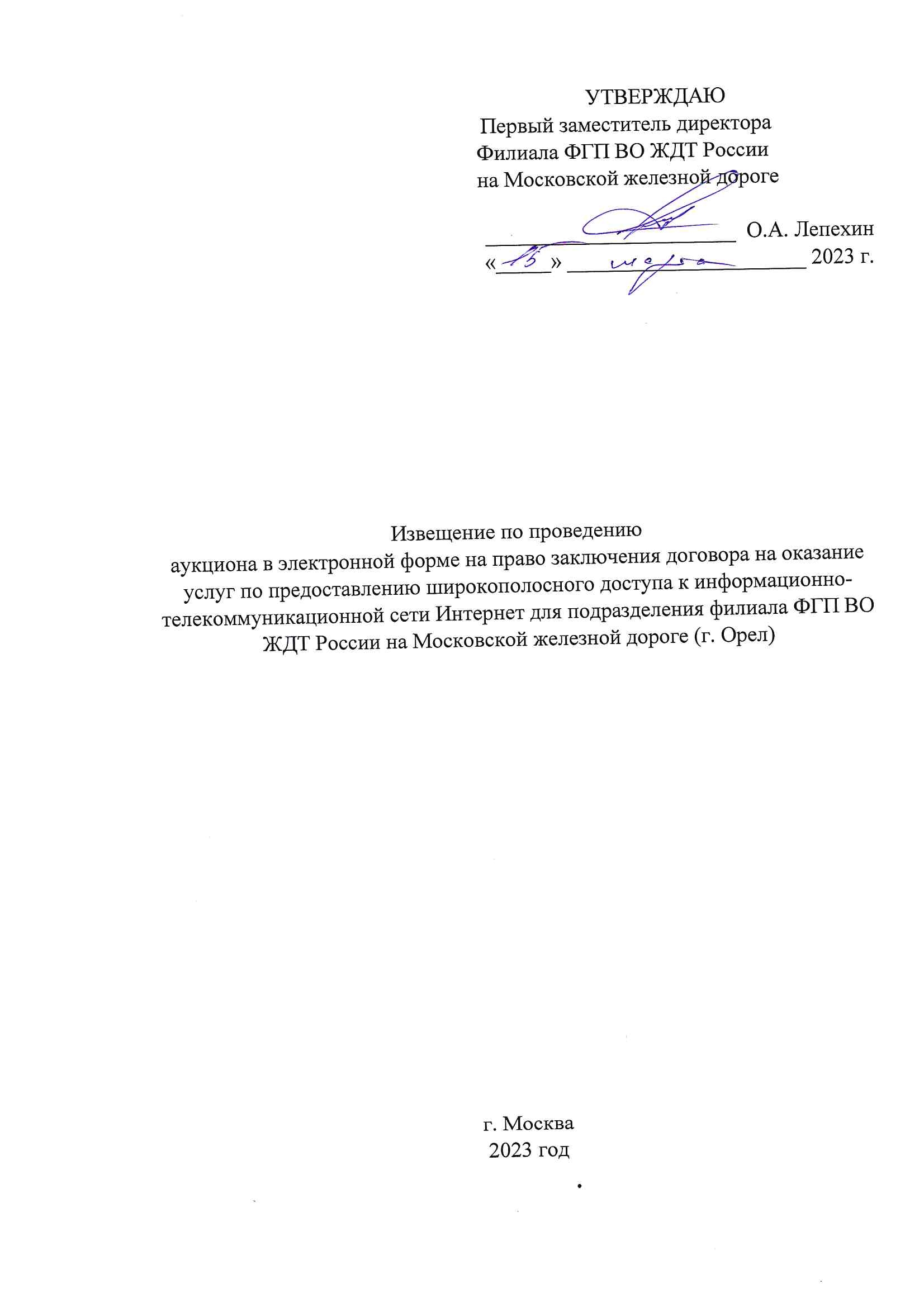 СОДЕРЖАНИЕ ДОКУМЕНТАЦИИОБ АУКЦИОНЕ В ЭЛЕКТРОННОЙ ФОРМЕРаздел I. Общие положенияРаздел II. Информационная карта аукциона в электронной формеРаздел III. Описание предмета закупки (техническое задание)Раздел IV. Обоснование начальной (максимальной) цены договораРаздел V. Образцы форм для заполнения участниками закупки (рекомендуемые формы)Раздел VI. Проект договора	Настоящим приглашаются к участию в аукционе в электронной форме, проводимом на сайте НЭП Фабрикант https://www.fabrikant.ru (далее – ЭТП), любые юридические лица независимо от организационно-правовой формы, формы собственности, или любые физические лица, в том числе индивидуальные предприниматели.	Заинтересованные лица могут бесплатно ознакомиться с документацией об аукционе в электронной форме на сайте https://www.fabrikant.ru без взимания платы.	На сайте ЭТП будут размещаться все разъяснения, касающиеся положений настоящей документации об аукционе, а также все изменения или дополнения документации об аукционе, в случае возникновения таковых.Раздел I. Общие положения1. Законодательное регулирование.Настоящая документация об аукционе в электронной форме подготовлена в соответствии с Конституцией Российской Федерации от 12 декабря 1993 г., Гражданским кодексом Российской Федерации, Федеральным законом от 18 июля 2011 г. № 223-ФЗ «О закупках товаров, работ, услуг отдельными видами юридических лиц» (далее – Закон № 223-ФЗ), Федеральным законом от 26 июля 2006 г. № 135-ФЗ «О защите конкуренции», Федеральным законом от 06 апреля 2011 г. № 63-ФЗ «Об электронной подписи», Положением о порядке проведения закупок товаров, работ, услуг для нужд федерального государственного предприятия «Ведомственная охрана железнодорожного транспорта Российской Федерации» (далее – Положение о закупках), а также иными нормативными правовыми актами, регулирующими отношения в сфере закупок товаров, работ, услуг для отдельных видов юридических лиц.Целями регулирования Закона № 223-ФЗ являются обеспечение единства экономического пространства, создание условий для своевременного и полного удовлетворения потребностей Заказчика в товарах, работах, услугах, в том числе для целей коммерческого использования, с необходимыми показателями цены, качества и надежности, эффективное использование денежных средств, расширение возможностей участия юридических и физических лиц в закупке товаров, работ, услуг (далее также - закупка) для нужд Заказчика и стимулирование такого участия, развитие добросовестной конкуренции, обеспечение гласности и прозрачности закупки, предотвращение коррупции и других злоупотреблений.В части, прямо не урегулированной законодательством Российской Федерации, проведение аукциона в электронной форме регулируется настоящей документацией об аукционе в электронной форме.2. Термины и определения, используемые при проведении аукциона в электронной форме Заказчик – федеральное государственное предприятие «Ведомственная охрана железнодорожного транспорта Российской Федерации» (ФГП ВО ЖДТ России, Предприятие).Документация о конкурентной закупке – комплект документов, содержащий сведения и информацию о предмете, условиях участия и правилах проведения конкурентной закупки, правилах подготовки, оформления и подачи предложения участником, правилах выбора победителя, а также об условиях заключаемого по результатам конкурентной закупки договора. Единая комиссия – коллегиальный рабочий орган, созданный Заказчиком для определения поставщика (подрядчика, исполнителя) по результатам проведения конкурентных закупок.Участник закупки - любое юридическое лицо или несколько юридических лиц, выступающих на стороне одного участника закупки, независимо от организационно-правовой формы, формы собственности, места нахождения и места происхождения капитала, за исключением юридического лица, являющегося иностранным агентом в соответствии с Федеральным законом от 14 июля 2022 года № 255-ФЗ «О контроле за деятельностью лиц, находящихся под иностранным влиянием» (далее - Закон № 255-ФЗ), либо любое физическое лицо или несколько физических лиц, выступающих на стороне одного участника закупки, в том числе индивидуальный предприниматель или несколько индивидуальных предпринимателей, выступающих на стороне одного участника закупки, за исключением физического лица, являющегося иностранным агентом в соответствии с Законом № 255-ФЗ.Декларация – документ, в установленных случаях, подтверждающий (уведомляющий Заказчика) соответствие участника закупки предъявляемым требованиям. Представляется участником закупки, являющимся декларантом, в заявке на участие в аукционе в электронной форме, в том числе (в зависимости от условий, изложенных в настоящей документации) с использованием программно-аппаратных средств электронной площадки.Единая информационная система – единая информационная система в сфере закупок товаров, работ, услуг для обеспечения государственных и муниципальных нужд обеспечивающая свободный и безвозмездный доступ к полной и достоверной информации о контрактной системе в сфере закупок и закупках товаров, работ, услуг, отдельными видами юридических лиц, а также формирование, обработку, хранение и предоставление такой информации с использованием официального сайта единой информационной системы в информационно-телекоммуникационной сети «Интернет» (официальный сайт).Предмет закупки – товар (работы, услуги), закупаемый (-ые) Заказчиком для собственных нужд.Наименование и описание предмета закупки, место доставки товара (выполнения работ, оказания услуг), сроки поставки товара или завершения работы либо график оказания услуг указаны в разделе II. «Информационная карта электронного аукциона» настоящей документации.Аукцион в электронной форме (электронный аукцион, аукцион) – способ осуществления конкурентной закупки, информация о которой сообщается Заказчиком неограниченному кругу лиц путем размещения в ЕИС извещения о проведении аукциона и настоящей документации, проведение аукциона обеспечивается на электронной площадке ее оператором.Электронная площадка – сайт в информационно-телекоммуникационной сети «Интернет», на котором проводятся конкурентные закупки в электронной форме, а также неконкурентные закупки товаров, работ, услуг, предусмотренные Положением о закупке.Специальный банковский счет - при осуществлении закупки денежные средства, предназначенные для обеспечения заявки на участие в такой закупке, вносятся участником такой закупки на специальный счет, открытый им в банке, включенном в перечень, определенный Правительством Российской Федерации в соответствии с Федеральным законом от 5 апреля 2013 года № 44-ФЗ «О контрактной системе в сфере закупок товаров, работ, услуг для обеспечения государственных и муниципальных нужд» (далее – Закон № 44-ФЗ), утвержден распоряжением Правительства Российской Федерации от 12 июля 2018 г. № 1447-р.3. Начальная (максимальная) цена договора. Источник финансирования закупки, порядок сопоставления ценовых предложений участников закупки3.1. Заказчик указывает в извещении об осуществлении закупки и (или) документации о закупке сведения о начальной (максимальной) цене договора, либо формулу цены и максимальное значение цены договора, либо цену единицы товара, работы, услуги и максимальное значение цены договора, а также порядок их формирования с учетом или без учета расходов на перевозку, страхование, уплату таможенных пошлин, налогов и других обязательных платежей.В извещении об осуществлении закупки и (или) документации о закупке начальная (максимальная) цена договора, цена единицы товара, работы, услуги формируется с учетом ставки налога на добавленную стоимость (далее - НДС), в случае если такая ставка применяется (предусмотрена) в соответствии с Налоговым кодексом Российской Федерации в отношении закупаемого товара, работы, услуги.Сопоставление ценовых предложений участников закупки осуществляется по цене без ставки НДС, ранжирование ценовых предложений осуществляется по цене без ставки НДС.В случае, если в отношении победителя закупки применяется упрощенная система налогообложения, договор заключается по его ценовому предложению без ставки НДС.В случае, если в отношении победителя закупки применяется общая система налогообложения, договор заключается по ценовому предложению со ставкой НДС в размере, установленном в извещении об осуществлении закупки и (или) документации о закупке.При изменении (уменьшении) начальной (максимальной) цены договора в ходе аукциона, цена единицы товара, работы, услуги уменьшается пропорционально уменьшению цены договора.Предложение участника закупки о цене договора без учета ставки НДС не должно превышать начальную (максимальную) цену договора, за вычетом ставки НДС, указанной в настоящей документации.В случае, если договор заключается по цене со ставкой НДС, оплата полной цены договора (в том числе НДС) осуществляется после выставления поставщиком (подрядчиком, исполнителем) счета-фактуры или универсального передаточного документа с выделенной в нем ставкой НДС в размере, установленном настоящей документацией.3.2. Начальная (максимальная) цена договора указана в извещении о проведении электронного аукциона и в разделе II. «Информационная карта электронного аукциона» настоящей документации.Источник финансирования закупки - собственные средства Заказчика.Начальная (максимальная) цена договора включает в себя: стоимость всех работ, услуг, выполняемых Подрядчиком, стоимость поставленных материалов и оборудования для выполнения работ, а также расходы на страхование, таможенные расходы, транспортные расходы, все затраты, налоги, платежи, а также издержки, подлежащие уплате в связи с исполнением Договора.Форма, срок и порядок оплаты за поставленные товары, выполненные работы, оказанные услуги указан в разделе VI. «Проект договора» настоящей документации.Обоснование начальной (максимальной) цены договора: в соответствии с разделом IV. «Обоснование начальной (максимальной) цены договора» настоящей документации.4. Требования, предъявляемые к участникам аукциона в соответствии с разделом 8 Положения о закупках4.1. Участником закупки может быть любое юридическое лицо или несколько юридических лиц, выступающих на стороне одного участника закупки, независимо от организационно-правовой формы, формы собственности, места нахождения и места происхождения капитала, либо любое физическое лицо или несколько физических лиц, выступающих на стороне одного участника закупки, в том числе индивидуальный предприниматель или несколько индивидуальных предпринимателей, выступающих на стороне одного участника закупки.При осуществлении закупок устанавливаются следующие обязательные требования к участникам закупки:1) соответствие участников закупки требованиям, устанавливаемым законодательством Российской Федерации к лицам, осуществляющим поставки товаров, выполнение работ, оказание услуг, являющихся предметом закупки, и соответствующих требованиям, установленным в документации о закупке (иметь соответствующие лицензии, сертификаты, разрешения). Если в соответствии с законодательством Российской Федерации информация и документы, подтверждающие такое соответствие, содержатся в открытых и общедоступных государственных реестрах, размещенных в информационно-телекоммуникационной сети «Интернет» (с указанием адреса сайта или страницы сайта в информационно-телекоммуникационной сети «Интернет», на которых размещены эти информация и документы); 2) участник закупки должен обладать гражданской правоспособностью в полном объеме для заключения и исполнения договора (должен быть зарегистрирован в установленном порядке); 3) непроведение ликвидации участника закупки и отсутствие решения арбитражного суда о признании участника закупки несостоятельным (банкротом);4) неприостановление деятельности участника закупки в порядке, предусмотренном Кодексом Российской Федерации об административных правонарушениях;5) отсутствие у участника закупки недоимки по налогам, сборам, задолженности по иным обязательным платежам в бюджеты бюджетной системы Российской Федерации (за исключением сумм, на которые предоставлены отсрочка, рассрочка, инвестиционный налоговый кредит в соответствии с законодательством Российской Федерации о налогах и сборах, которые реструктурированы в соответствии с законодательством Российской Федерации, по которым имеется вступившее в законную силу решение суда о признании обязанности заявителя по уплате этих сумм исполненной или которые признаны безнадежными к взысканию в соответствии с законодательством Российской Федерации о налогах и сборах) за прошедший календарный год, размер которых превышает 25 (двадцать пять) процентов балансовой стоимости активов участника закупки, по данным бухгалтерской (финансовой) отчетности за последний отчетный период. Участник такой закупки считается соответствующим установленному требованию в случае, если им в установленном порядке подано заявление об обжаловании указанных недоимки, задолженности и решение по данному заявлению на дату рассмотрения заявки на участие в закупке не принято;6) отсутствие у участника закупки, либо у руководителя, членов коллегиального исполнительного органа, лица, исполняющего функции единоличного исполнительного органа, или главного бухгалтера непогашенной или неснятой судимости за преступления в сфере экономики и (или) преступления, предусмотренные статьями 289, 290, 291, 291.1 Уголовного кодекса Российской Федерации, а также неприменение в отношении указанных физических лиц наказания в виде лишения права занимать определенные должности или заниматься определенной деятельностью, которые связаны с поставкой товара, выполнением работ, оказанием услуг, являющихся предметом осуществляемой закупки, и административного наказания в виде дисквалификации;7) отсутствие фактов привлечения в течение двух лет до момента подачи заявки на участие в закупке участника закупки к административной ответственности за совершение административного правонарушения, предусмотренного статьей 19.28 Кодекса Российской Федерации об административных правонарушениях;8) обладание участником закупки исключительными правами на результаты интеллектуальной деятельности, если в связи с исполнением договора Заказчик приобретает права на такие результаты;9) обладание участником закупки правами использования результата интеллектуальной деятельности в случае использования такого результата при исполнении договора;10) отсутствие сведений об участниках закупки в реестре недобросовестных поставщиков, ведение которого осуществляется федеральным органом исполнительной власти, уполномоченным Правительством Российской Федерации в единой информационной системе;11) отсутствие между участником закупки и Заказчиком конфликта интересов, под которым понимаются случаи, при которых руководитель Заказчика/директор филиала Предприятия, член Комиссии состоят в браке с физическими лицами, являющимися выгодоприобретателями, единоличным исполнительным органом хозяйственного общества (директором, генеральным директором, управляющим, президентом и другими), членами коллегиального исполнительного органа хозяйственного общества, руководителем (директором, генеральным директором) учреждения или унитарного предприятия либо иными органами управления юридических лиц - участников закупки, с физическими лицами, в том числе зарегистрированными в качестве индивидуального предпринимателя, - участниками закупки либо являются близкими родственниками (родственниками по прямой восходящей и нисходящей линии (родителями и детьми, дедушкой, бабушкой и внуками), полнородными и неполнородными (имеющими общих отца или мать) братьями и сестрами), усыновителями или усыновленными указанных физических лиц. Под выгодоприобретателями для целей настоящего раздела понимаются физические лица, владеющие напрямую или косвенно (через юридическое лицо или через несколько юридических лиц) более чем десятью процентами голосующих акций хозяйственного общества либо долей, превышающей десять процентов в уставном капитале хозяйственного общества;12) участник закупки не должен являться юридическим или физическим лицом, в отношении которого применяются специальные экономические меры, предусмотренные подпунктом «а» пункта 2 Указа Президента Российской Федерации от 3 мая 2022 г. № 252 «О применении ответных специальных экономических мер в связи с недружественными действиями некоторых иностранных государств и международных организаций» (далее - Указ Президента № 252), либо являться организацией, находящейся под контролем таких лиц;13) участник закупки не должен являться юридическим или физическим лицом, являющимся иностранным агентом в соответствии с Законом № 255-ФЗ.4.2. Предъявляемые к участникам аукциона требования в соответствии с пунктом 4.1 настоящего подраздела и разделом 16 Положения о закупках и исчерпывающий перечень документов установлены в разделе II. «Информационная карта электронного аукциона» настоящей документации.5. Расходы на участие в электронном аукционеУчастники закупки самостоятельно несут все расходы, риски и возможные убытки, связанные с участием в аукционе и заключением договора.Заказчик ни в каких случаях не отвечает и не имеет обязательств по данным расходам, рискам и возможным убыткам.6. Приоритет товаров российского происхождения, работ, услуг, выполняемых, оказываемых российскими лицами при осуществлении закупки6.1. Приоритет, включая минимальную долю закупок, товаров российского происхождения, работ, услуг, выполняемых, оказываемых российскими лицами, по отношению к товарам, происходящим из иностранного государства, работам, услугам, выполняемым, оказываемым иностранными лицами (далее – приоритет), установлен Заказчиком в соответствии с:6.1.1. постановлением Правительства Российской Федерации от 03.12.2020 № 2013 «О минимальной доле закупок товаров российского происхождения»;6.1.2. постановлением Правительства Российской Федерации от 16 сентября 2016 г. № 925 «О приоритете товаров российского происхождения, работ, услуг, выполняемых, оказываемых российскими лицами, по отношению к товарам, происходящим из иностранного государства, работам, услугам, выполняемым, оказываемым иностранными лицами» условия предоставления приоритета указаны в разделе II. «Информационная карта электронного аукциона» настоящей документации.При поставке товара участнику закупки, для предоставления приоритета, в заявке на участие в закупке (в соответствующей части заявки на участие в закупке, содержащей предложение о поставке товара) необходимо декларировать наименование страны происхождения поставляемого товара.Ответственность за достоверность сведений о стране происхождения товара, указанных в заявке на участие в закупке, несет участник закупки. Для подтверждения сведений о стране происхождения поставляемого товара участник закупки может предоставить любые необходимые, по его мнению, документы. Отсутствие в заявке на участие в закупке указания (декларирования) страны происхождения поставляемого товара не является основанием для отклонения такой заявки на участие в закупке, и такая заявка рассматривается как содержащая предложение о поставке иностранных товаров.Для отнесения поставляемого товара к товару российского происхождения (в целях выполнения Постановления № 2013), в случае, если:промышленная продукция, предлагаемая к поставке, включена в реестр промышленной продукции, произведенной на территории Российской Федерации, на территориях Донецкой Народной Республики, Луганской Народной Республики, или в реестр промышленной продукции, произведенной на территории государства – члена Евразийского экономического союза, формирование и ведение которого осуществляется в соответствии с постановлением Правительства Российской Федерации от 30 апреля 2020 г. № 616 «Об установлении запрета на допуск промышленных товаров, происходящих из иностранных государств, для целей осуществления закупок для государственных и муниципальных нужд, а также промышленных товаров, происходящих из иностранных государств, работ (услуг), выполняемых (оказываемых) иностранными лицами, для целей осуществления закупок для нужд обороны страны и безопасности государства», участник закупки должен указать (декларировать) в составе заявки на участие в закупке номер реестровой записи из соответствующего реестра российской промышленной продукции, реестра промышленной продукции, произведенной на территориях Донецкой Народной Республики, Луганской Народной Республики, реестра евразийской промышленной продукции;радиоэлектронная продукция, включена в единый реестр российской радиоэлектронной продукции или в реестр евразийской промышленной продукции, формирование и ведение которого осуществляется в соответствии с постановлением Правительства Российской Федерации от 10.07.2019 № 878 «О мерах стимулирования производства радиоэлектронной продукции на территории Российской Федерации при осуществлении закупок товаров, работ, услуг для обеспечения государственных и муниципальных нужд, о внесении изменений в Постановление № 925 и признании утратившими силу некоторых актов правительства Российской Федерации» декларация участника закупки должна содержать сведения о нахождении такой радиоэлектронной продукции в едином реестре российской радиоэлектронной продукции или реестре евразийской промышленной продукции с указанием номера реестровой записи.Сведения о стране происхождения товара, содержащиеся в заявке участника закупки, с которым заключается договор (победителя закупки), указываются в договоре, заключаемом по результатам закупки.При исполнении договора, заключенного с участником закупки, которому предоставлен приоритет, не допускается замена страны происхождения товаров, за исключением случая, когда в результате такой замены вместо иностранных товаров поставляются российские товары, при этом качество, технические и функциональные характеристики (потребительские свойства) таких товаров не должны уступать качеству и соответствующим техническим и функциональным характеристикам товаров, указанных в договоре.При выполнении работ, оказании услуг участнику закупки, для предоставления приоритета для отнесения участника закупки к российским или иностранным лицам, в заявке (в соответствующей части заявки на участие в закупке, содержащей информацию об участнике закупки) необходимо представить документы, содержащие информацию о месте его регистрации (для юридических лиц и индивидуальных предпринимателей), или документы удостоверяющих личность (для физических лиц). Для целей установления соотношения цены предлагаемых к поставке товаров российского и иностранного происхождения, цены выполнения работ, оказания услуг российскими и иностранными лицами, если в заявке на участие в закупке, представленной участником аукциона содержится предложение о поставке товаров российского и иностранного происхождения, выполнении работ, оказании услуг российскими и иностранными лицами, при этом стоимость товаров российского происхождения, стоимость работ, услуг, выполняемых, оказываемых российскими лицами, составляет более 50 процентов стоимости всех предложенных таким участником товаров, работ, услуг, цена единицы каждого товара, работы, услуги определяется как произведение начальной (максимальной) цены единицы товара, работы, услуги, указанной в настоящей документации в соответствии со сведениями о начальной (максимальной) цене единицы каждого товара, работы, услуги, являющихся предметом закупки, на коэффициент изменения начальной (максимальной) цены договора по результатам проведения закупки, определяемый как результат деления цены договора, по которой заключается договор, на начальную (максимальную) цену договора.Для целей установления соотношения цены предлагаемых к поставке товаров российского и иностранного происхождения, цены выполнения работ, оказания услуг российскими и иностранными лицами, если в заявке на участие в закупке, представленной участником открытого конкурса, запроса котировок, запроса предложений и иного способа закупок в соответствии с Положением о закупке содержится предложение о поставке товаров российского и иностранного происхождения, выполнении работ, оказании услуг российскими и иностранными лицами, при этом стоимость товаров российского происхождения, стоимость работ, услуг, выполняемых, оказываемых российскими лицами, составляет менее 50 процентов стоимости всех предложенных таким участником товаров, работ, услуг цена единицы каждого товара, работы, услуги определяется как произведение начальной (максимальной) цены единицы товара, работы, услуги, указанной в документации в соответствии со сведениями о начальной (максимальной) цене единицы каждого товара, работы, услуги, являющихся предметом закупки, на коэффициент изменения начальной (максимальной) цены договора по результатам проведения закупки, определяемый как результат деления цены договора, по которой заключается договор, на начальную (максимальную) цену договора.В случае, если предложение участника закупки будет признано предложением с такими же, как у победителя, условиями исполнения договора или, при отсутствии такого предложения, предложением с условиями исполнения договора, следующими после предложенных победителем, а победитель закупки будет признан уклонившимся от заключения договора Заказчик вправе заключить договор с таким участником закупки в соответствии с условиями закупки, проектом договора и предложенными в заявке такого участника условиями исполнения договора.7. Участник закупкиУчастником закупки признается любое юридическое лицо или несколько юридических лиц, выступающих на стороне одного участника закупки, независимо от организационно-правовой формы, формы собственности, места нахождения и места происхождения капитала либо любое физическое лицо или несколько физических лиц, выступающих на стороне одного участника закупки, в том числе индивидуальный предприниматель или несколько индивидуальных предпринимателей, выступающих на стороне одного участника закупки, которые соответствуют требованиям, установленным Заказчиком настоящим извещением, за исключением юридического лица, местом регистрации которого является государство или территория, включенные в утверждаемый в соответствии с пп.1 п. 3 ст. 284 Налогового кодекса Российской Федерации перечень государств и территорий, предоставляющих льготный налоговый режим налогообложения и (или) не предусматривающих раскрытия и предоставления информации при проведении финансовых операций (офшорные зоны) в отношении юридических лиц (далее - офшорная компания), или любое физическое лицо, в том числе зарегистрированное в качестве индивидуального предпринимателя.8. Условия допуска к участию в закупке8.1. При рассмотрении заявок, участник закупки не допускается Комиссией к участию в закупке в случае:1) непредставления документов и информации, предусмотренных документацией о закупке, извещением о проведении запроса котировок, за исключением документов, служащих для расчета критериев оценки заявок, и (или) представления недостоверной информации (в том числе наличие в таких документах недостоверных сведений об участнике закупки или о товарах, работах, услугах, на поставку, выполнение, оказание которых осуществляется закупка), и (или) предоставления документов в недействующих редакциях; 2) несоответствия участника закупки требованиям, указанным в документации, извещении о проведении запроса котировок и (или) установленным Положением о закупке;3) непредставления соответствующей банковской (независимой) гарантии, подтверждающей обеспечение заявки на участие в закупке, в случае если участником закупки выбран способ обеспечения заявок в виде банковской (независимой) гарантии, или документа или копии документа, подтверждающего внесение денежных средств в качестве обеспечения заявки (предложения) на участие в закупке не в электронной (бумажной) форме, если требование обеспечения таких заявок и требование о предоставлении таких документов или копий документов указано в документации о закупке;4) несоответствия информации, указанной в заявке (предложении), требованиям документации о закупке, извещения о проведении запроса котировок, в том числе наличие в такой заявке предложения о цене договора либо о цене единицы товара, работы, услуги, превышающего начальную (максимальную) цену договора либо цену единицы товара, работы, услуги, в том числе за вычетом ставки НДС, указанной в документации, в связи с применением участником закупки упрощенной системы налогообложения;5) отсутствия информации об участнике закупки, субподрядчике (соисполнителе) в едином реестре субъектов малого и среднего предпринимательства (если закупка осуществляется с учетом особенностей, указанных в разделе 16 Положения о закупке);6) отсутствия на официальном сайте федерального органа исполнительной власти, уполномоченного по контролю и надзору в области налогов и сборов, информации о применении участником закупки, субподрядчиком (соисполнителем), относящимися к физическим лицам, не являющимися индивидуальными предпринимателями и применяющими специальный налоговый режим «Налог на профессиональный доход» (если закупка осуществляется с учетом особенностей, указанных в 16 Положения о закупке);7) если первая часть заявки содержит сведения об участнике закупки и (или) о ценовом предложении (если закупка осуществляется с учетом особенностей, указанных в разделе 16 Положения о закупке);8) Заказчик вправе проверять участника закупки и предлагаемые им товары, работы, услуги на соответствие требованиям документации, достоверность сведений, информации, документов, содержащихся в заявках, в том числе путем получения сведений из любых официальных источников, использование которых не противоречит законодательству Российской Федерации.В случае установления недостоверности сведений, в том числе содержащихся в декларации о соответствии участника закупки требованиям, установленным подпунктами 3 - 11 пункта 8.3 Положения о закупке, перечислениями «а – з» подпункта 9 пункта 16.19 Положения о закупке, представленных участником закупки, Комиссия обязана отстранить такого участника от участия в закупке на любом этапе ее проведения;9) в случае несоответствия участника закупки требованиям, предусмотренным подпунктом «а» пункта 2 Указа Президента РФ № 252, постановлением Правительства Российской Федерации от 11 мая 2022 г. № 851 «О мерах по реализации Указа Президента Российской Федерации от 3 мая 2022 г. № 252»;10) в случае если участник закупки является иностранным агентом в соответствии с Законом № 255-ФЗ.9. Содержание документации об электронном аукционеДокументация об электронном аукционе раскрывает, конкретизирует и дополняет информацию, опубликованную в извещении о проведении электронного аукциона; в случае любых противоречий между ними документация об электронном аукционе имеет приоритет.Предполагается, что участник закупки изучит документацию об электронном аукционе, включая изменения, дополнения к документации об электронном аукционе, и разъяснения к документации об электронном аукционе. Неполное предоставление информации, запрашиваемой в документации об электронном аукционе, или же предоставление заявки на участие в электронном аукционе, не отвечающей всем требованиям документации об электронном аукционе, может привести к отклонению заявки на участие в электронном аукционе на этапе ее рассмотрения.10. Порядок предоставления участникам электронного аукциона разъяснений положений извещения об электронном аукционе и (или) документации об аукционеПри проведении электронного аукциона какие-либо переговоры Заказчика, оператора электронной площадки с участником закупки не допускаются в случае, если в результате таких переговоров создаются преимущественные условия для участия в электронном аукционе и (или) условия для разглашения конфиденциальных сведений. В случае нарушения указанного положения аукцион может быть признан недействительным по иску заинтересованного лица в порядке, установленном законодательством Российской Федерации.Любой участник закупки вправе направить Заказчику запрос о даче разъяснений положений извещения об электронном аукционе и (или) документации об электронном аукционе в порядке, предусмотренном статьями 3.2 и 3.3 Закона № 223-ФЗ.При направлении участниками закупки запросов о даче разъяснений положений извещения об электронном аукционе и (или) документации об электронном аукционе, размещение в ЕИС таких разъяснений, обеспечивается оператором электронной площадки на электронной площадке.В течение одного часа с момента размещения в ЕИС разъяснений положений извещения об электронном аукционе и (или) настоящей документации оператор электронной площадки размещает указанную информацию на электронной площадке, направляет уведомление о разъяснениях всем участникам закупки, подавшим заявки на участие в ней, уведомление об указанных разъяснениях также лицу, направившему запрос о даче разъяснений положений извещения об электронном аукционе и (или) настоящей документации по адресам электронной почты, указанным этими участниками при аккредитации на электронной площадке или этим лицом при направлении запроса.В течение 3 (трех) рабочих дней с даты поступления запроса о разъяснении положений документации, Заказчик осуществляет разъяснение положений извещения об электронном аукционе и (или) документации и размещает их в ЕИС с указанием предмета запроса, но без указания участника закупки, от которого поступил указанный запрос. При этом Заказчик вправе не осуществлять такое разъяснение в случае, если указанный запрос поступил позднее, чем за 3 (три) рабочих дня до даты окончания срока подачи заявок на участие в такой закупке.Разъяснения положений извещения об электронном аукционе и (или) документации размещаются Заказчиком в ЕИС не позднее чем в течение 3 (трех) дней со дня предоставления указанных разъяснений.Разъяснения положений извещения об электронном аукционе и (или) документации не должны изменять предмет закупки и существенные условия проекта договора.11. Порядок предоставления участником закупки разъяснений положений заявки на участие в аукционе в электронной форме на запрос Заказчика Заказчик вправе направить участнику закупки запрос о разъяснении положений заявки на участие в аукционе в электронной форме в порядке, предусмотренном частью 7 статьи 3.3 Закона № 223-ФЗ.При направлении Заказчиком запросов о даче разъяснений положений заявки на участие в аукционе в электронной форме размещение в ЕИС таких запросов, обеспечивается оператором электронной площадки на электронной площадке.В течение одного часа с момента размещения в ЕИС запросов Заказчика о разъяснении положений заявки на участие в аукционе в электронной форме оператор электронной площадки размещает указанную информацию на электронной площадке, направляет уведомление об указанных запросах по адресам электронной почты, указанных этими участниками при аккредитации на электронной площадке. Разъяснения положений заявки на участие в аукционе в электронной форме предоставляются Заказчику не позднее срока, указанного в запросе, разъяснения, поступившие после указанного в запросе срока, считаются непредоставленными.В случае не предоставления разъяснений положений заявки, указанных в запросе, такие положения, содержащиеся в заявке, будут считаться окончательными.12. Внесение изменений в извещение и (или) документацию об электронном аукционеЗаказчик по собственной инициативе или в соответствии с поступившим запросом о даче разъяснений положений документации об электронном аукционе вправе принять решение о внесении изменений в извещение и (или) документацию о таком аукционе.Изменения, вносимые в извещение об осуществлении конкурентной закупки, документацию о конкурентной закупке, в протоколы, составляемые в ходе закупки, разъяснения положений документации о конкурентной закупке размещаются Заказчиком в единой информационной системе, за исключением случаев, предусмотренных Законом № 223-ФЗ, не позднее чем в течение 3 (трех) дней со дня принятия решения о внесении указанных изменений, предоставления указанных разъяснений.В случае внесения изменений в извещение и (или) документацию об аукционе в электронной форме срок подачи заявок на участие в такой закупке будет продлен таким образом, чтобы с даты размещения в ЕИС указанных изменений до даты окончания срока подачи заявок на участие в такой закупке оставалось не менее половины срока подачи заявок на участие в такой закупке, установленного Положением о закупке для данного способа закупки.В течение одного часа с момента размещения в ЕИС изменений, внесенных в извещение и (или) документацию об аукционе в электронной форме оператор электронной площадки размещает указанную информацию на электронной площадке, направляет уведомление об указанных изменениях, всем участникам закупки, подавшим заявки на участие в ней, по адресам электронной почты, указанным этими участниками при аккредитации на электронной площадке.13. Отмена определения поставщика (подрядчика, исполнителя)Заказчик вправе отменить закупку по одному и более предмету закупки (лоту) до наступления даты и времени окончания срока подачи заявок на участие в закупке, указанных в разделе II. «Информационная карта электронного аукциона» настоящей документацииРешение об отмене закупки размещается в ЕИС в день принятия этого решения.По истечении срока отмены закупки и до заключения договора Заказчик вправе отменить определение поставщика (исполнителя, подрядчика) только в случае возникновения обстоятельств непреодолимой силы в соответствии с гражданским законодательством.В случае, если Заказчиком принято решение об отмене закупки, оператор электронной площадки не вправе направлять Заказчику заявки участников такой закупки.14. Требования к содержанию и составу заявки на участие в аукционе14.1. Заявка на участие в аукционе в электронной форме должна содержать информацию и документы, предусмотренные настоящей документацией и подтверждающие соответствие участника аукциона в электронной форме требованиям, установленным документацией об аукционе, в случае установления их в настоящей документации, указаны в разделе II. «Информационная карта электронного аукциона» настоящей документации.Подача заявок на участие в аукционе осуществляется только лицами, зарегистрированными в ЕИС и аккредитованными на электронной площадке в порядке, установленном Законом № 44-ФЗ.Заявка на участие в аукционе, подготовленная участником закупки, а также вся корреспонденция и документация, связанная с заявкой на участие в аукционе, которыми обмениваются участник закупки и заказчик должны быть выполнены на русском языке.Отдельные документы (или их части), представленные участником закупки в составе заявки на участие в аукционе, могут быть подготовлены на другом языке при условии, что к ним будет прилагаться точный перевод на русский язык. Заказчик и Комиссия вправе не рассматривать тексты, не переведенные на русский язык.Заявка участника аукциона в электронной форме, не соответствующая требованиям, отклоняется.Заявка на участие в аукционе в электронной форме с состоит из двух частей. Первая часть заявки должна содержать информацию и документы о предложении участника конкурентной закупки в отношении предмета такой закупки, предусмотренные подпунктами пункта 14.2 настоящего раздела;Вторая часть заявки должна содержать информацию и документы, предусмотренные подпунктами пункта 14.3 настоящего раздела. При этом, предусмотренные настоящей частью информация и документы, должны содержаться в заявке на участие в аукционе в электронной форме в случае установления обязанности их представления в соответствии с пунктом 14.3 настоящего раздела.Участник электронного аукциона вправе подать только одну заявку на участие в таком аукционе.Заявки на участие в электронном аукционе принимаются оператором электронной площадки, на которой будет проводиться аукцион (адрес электронной площадки, указанный в извещении о проведении электронного аукциона), в течение времени, указанного в разделе II. «Информационная карта электронного аукциона» настоящей документации.Участник закупки, подавший заявку на участие в электронном аукционе, вправе отозвать заявку на участие в электронном аукционе не позднее окончания срока подачи заявок, указанного в разделе II. «Информационная карта электронного аукциона» настоящей документации, направив об этом уведомление оператору электронной площадки.14.2. Первая часть заявки на участие в аукционе должна содержать следующие сведения:1) согласие участника аукциона на поставку товара, выполнение работы или оказание услуги на условиях, предусмотренных документацией об аукционе и не подлежащих изменению по результатам проведения аукциона (может предоставляться с использованием программно-аппаратных средств электронной площадки, если функционалом электронной площадки предусмотрена такая возможность);2) при осуществлении закупки товара, в том числе поставляемого Заказчику при выполнении закупаемых работ, оказании закупаемых услуг:а) декларирование наименование страны происхождения поставляемого товара (при осуществлении закупки товара, в том числе поставляемого заказчику при выполнении закупаемых работ, оказании закупаемых услуг), документ, подтверждающий страну происхождения товара, предусмотренный актом Правительства Российской Федерации, принятым в соответствии с пунктом 1 части 8 статьи 3 Закона № 223-ФЗ;б) конкретные показатели товара, соответствующие значениям, установленным в настоящей документации, и указание на товарный знак (при наличии у товара товарного знака), указанными в разделе III. «Описание предмета закупки (техническое задание)» настоящей документации. (форма согласия представлена в разделе V. «Образцы форм для заполнения участниками закупки (рекомендуемые формы)». Информация, предусмотренная настоящим подпунктом, включается в заявку на участие в аукционе в случае отсутствия в документации об аукционе указания на товарный знак или в случае, если участник закупки предлагает товар, который обозначен товарным знаком, отличным от товарного знака, указанного в документации об аукционе.Первая часть заявки на участие в аукционе может содержать эскиз, рисунок, чертеж, фотографию, иное изображение товара, на поставку которого заключается договор.14.3. Вторая часть заявки на участие в аукционе в электронной форме должна содержать:1) об участнике закупке: наименование, фирменное наименование (при наличии), место нахождения (для юридического лица), почтовый адрес участника аукциона, фамилию, имя, отчество (при наличии), паспортные данные, место жительства (для физического лица), номер контактного телефона, идентификационный номер налогоплательщика участника такого аукциона или в соответствии с законодательством соответствующего иностранного государства аналог идентификационного номера налогоплательщика участника такого аукциона (для иностранного лица), идентификационный номер налогоплательщика (при наличии) учредителей, членов коллегиального исполнительного органа, лица, исполняющего функции единоличного исполнительного органа участника такого аукциона, банковские реквизиты участника закупки (для указания в договор), коды организационно-правовой формы: ОКОПФ, ОКФС, ОКПО, ОКТМО (для указания в договор);полученную, не ранее, чем за 3 (три) месяца до дня размещения в единой информационной системе извещения о проведении аукциона и документации об аукционе, копию выписки из единого государственного реестра юридических лиц (для юридических лиц). Полученную, не ранее чем за 3 (три) месяц до дня размещения в единой информационной системы извещения о проведении аукциона и документации об аукционе, копию выписки из единого государственного реестра индивидуальных предпринимателей (для индивидуальных предпринимателей).К рассмотрению принимаются выписки, в том числе, полученные через сервис Федеральной Налоговой Службы (ФНС России) в виде выписок из соответствующих реестров в форме электронных документов, подписанных усиленной квалифицированной электронной подписью;копии документов, удостоверяющих личность (для физического лица); надлежащим образом, заверенный перевод на русский язык документов о государственной регистрации юридического лица или физического лица в качестве индивидуального предпринимателя в соответствии с законодательством соответствующего государства (для иностранного лица);документ, подтверждающий полномочия лица на осуществление действий от имени участника закупки – юридического лица (копия решения о назначении или об избрании, или приказа о назначении физического лица на должность, в соответствии с которым такое физическое лицо обладает правом действовать от имени участника закупки без доверенности). В случае если от имени участника закупки действует иное лицо, заявка на участие в аукционе должна содержать также доверенность на осуществление действий от имени участника закупки, заверенную печатью участника закупки и подписанную руководителем участника закупки (для юридических лиц) или уполномоченным этим руководителем лицом. В случае если указанная доверенность подписана лицом, уполномоченным руководителем участника закупки, заявка на участие в аукционе должна содержать также документ, подтверждающий полномочия такого лица;копии учредительных документов участника закупки (для юридических лиц);2) информацию о соответствии участника закупки требованиям, указанным в пункте 10 Раздела  II. Информационная карта электронного аукциона;копии документов и сведения, подтверждающие соответствие участника закупки обязательным требованиям, установленным в настоящей документации;копии документов и сведения, подтверждающие соответствие участника закупки дополнительным квалификационным требованиям, установленным в настоящей документации;декларацию о соответствии участника закупки требованиям, в соответствии с прилагаемой формой к настоящей документации;3) копии документов, подтверждающих соответствие товаров, работ, услуг требованиям, установленным в соответствии с законодательством Российской Федерации, в случае, если в соответствии с законодательством Российской Федерации установлены такие требования. В случае если указанные документы (копии документов) в соответствии с требованиями законодательства Российской Федерации передаются вместе с товаром, представление таких документов в составе заявки на участие аукционе не требуется (предоставляются по желанию участника закупки);4) копию решения о согласии на совершение крупной сделки или о последующем одобрении этой сделки, если требование о наличии указанного решения установлено законодательством Российской Федерации и для участника аукциона заключение по результатам такой закупки договора либо предоставление обеспечения заявки на участие в такой закупке (если требование об обеспечении заявок установлено Заказчиком в извещении об осуществлении такой закупки, документации о закупке), обеспечения исполнения договора (если требование об обеспечении исполнения договора установлено Заказчиком в извещении об осуществлении такой закупки, документации о закупке) является крупной сделкой;5) информацию о применяемой системе налогообложения участника закупки. Копия уведомления налогового органа по установленной законодательством Российской Федерации форме о возможности применения упрощенной системы налогообложения или иной документ, подтверждающий применение упрощенной системы налогообложения (предоставляются по усмотрению участника закупки, применяющего упрощенную систему налогообложения);6) письменное согласие на обработку своих персональных данных (для физических лиц, являющиеся участниками закупки);7) сведения о ставке НДС на предлагаемые товары, работы, услуги, представление которых в составе заявки на участие в аукционе не является для участника закупки обязательным, но рекомендуется Заказчиком к представлению во второй части заявки для составления Заказчиком договора;8) банковскую гарантию, в случае если при подаче заявки посредством программно-аппаратных средств электронной площадки участник закупки указал в качестве способа обеспечения заявки предоставление банковской гарантии, если соответствующее требование предусмотрено извещением об осуществлении такой закупки, документацией о закупке.14.4. Оператор электронной площадки в следующем порядке направляет Заказчику:1) первые части заявок на участие в аукционе - по окончании срока подачи заявок на участие в аукционе, установленного в извещении о проведении аукциона, в документации о таком аукционе;2) вторые части заявок на участие в аукционе – по окончании процедуры проведения аукциона, срок которого установлен извещением о проведении аукциона и настоящей документацией;Указанные сроки не могут быть ранее сроков:а) размещения Заказчиком в единой информационной системе протокола, составляемого в ходе проведения такого аукциона по результатам рассмотрения первых частей заявок на участие в них;б) проведения процедуры подачи участниками такого аукциона предложений о цене договора в соответствии с настоящей документацией.14.4.1. В случае, если по окончании срока подачи заявок на участие в аукционе подана только одна заявка или не подано ни одной заявки, такой аукцион признается несостоявшимся. 14.5. Порядок рассмотрения первых частей заявок на участие в аукционе.14.5.1. В срок, установленный в извещении о проведении аукциона и настоящей документацией, Комиссия рассматривает поступившие от оператора электронной площадки первые части заявок.14.5.2. Комиссия проверяет первые части заявок на участие, содержащие информацию, предусмотренную подпунктом 14.3. настоящей документации, на соответствие требованиям, установленным документацией об аукционе в отношении закупаемых товаров, работ, услуг.14.5.3. Срок рассмотрения первых частей заявок на участие в аукционе не должен превышать срок, установленный настоящей документацией.14.5.4. Участник аукциона не допускается к участию в нем в случае:1) непредставления документов и информации, предусмотренной подпунктом 14.3. настоящего раздела и (или) предоставления недостоверной информации (в том числе наличие в таких документах недостоверных сведений об участнике закупки или о товарах, работах, услугах, на поставку, выполнение, оказание которых осуществляется закупка), и (или) предоставления документов в недействующих редакциях;2) несоответствия информации, указанной в заявке (предложении), предусмотренной подпунктом 14.3. настоящего раздела, требованиям документации о закупке;14.5.5. На основании результатов рассмотрения первых частей заявок на участие в аукционе Комиссия принимает решение о допуске к участию в аукционе участника закупки и о признании участника закупки, подавшего заявку на участие в аукционе, участником аукциона или об отказе в допуске такого участника закупки к участию в аукционе в порядке и по основаниям, предусмотренным Положением о закупке.14.5.6. На основании результатов рассмотрения первых частей заявок на участие в аукционе Комиссия оформляет протокол рассмотрения первых частей заявок на участие в аукционе. Не позднее даты окончания срока рассмотрения заявок протокол подписывается всеми присутствующими на заседании членами Комиссии.14.5.7. Указанный в подпункте 14.5.6 настоящего пункта протокол не позднее чем через 3 (три) дня со дня его подписания, направляется Заказчиком оператору электронной площадки и размещается в единой информационной системе.14.5.8. В случае, если по окончании срока подачи заявок на участие в аукционе не подано ни одной заявки, или по результатам рассмотрения первых частей заявок на участие в аукционе Комиссия приняла решение об отказе в допуске к участию в таком аукционе всех участников закупки, подавших заявки на участие в нем, или о признании только одного участника закупки, подавшего заявку на участие в таком аукционе, его участником, такой аукцион признается несостоявшимся. В протокол, указанный в подпункте 14.5.6 настоящего пункта, вносится информация о признании такого аукциона несостоявшимся.15. Инструкция по заполнению заявки участником аукциона в электронной форме. Рекомендуемые образцы форм заявки представлены в разделе V. «Образцы форм для заполнения участниками закупки (рекомендуемые формы)» настоящей документации.Все документы, входящие в состав заявки на участие в электронном аукционе и предоставляемые в составе заявки на участие в электронном аукционе должны быть составлены на русском языке и иметь четко читаемый текст.Сведения участника закупки, которые содержатся в заявке на участие в электронном аукционе, не должны допускать разночтений и двусмысленных толкований.В целях обеспечения быстроты и корректности открытия (сохранения) электронных документов, поданных в составе заявки на участие, не сканировать документы, содержащие сведения о предлагаемых работах, оформленные в формате .doc, .docx, .xls, .xlsx, а направлять их оператору ЭТП в этих же форматах.Все документы, входящие в состав заявки, выполнять в формате А4, размер шрифта не менее 12 без масштабирования.Использовать общепринятые обозначения и наименования в соответствии с требованиями действующих нормативных документов.Применение в электронных документах скрытых листов, столбцов, строк, текста не рекомендуется. Комиссией будет рассматриваться только информация, содержащаяся в заявке на участие, которая отображается по умолчанию непосредственно при открытии электронного документа (т.е. не требует открытия других листов (неактивных или скрытых в формате MS Excel), скрытых столбцов и строк, изменения цвета текста на любой другой, обеспечивающий его читаемость и т.п.).Альтернативные предложения в рамках одной заявки на участие в аукционе не допускаются. Наличие альтернативных предложений в рамках одной заявки на участие в аукционе ведет к отклонению такой заявки без ее дальнейшего рассмотрения.Применение в электронных документах скрытых листов, столбцов, строк, текста и т.п. не рекомендуется (в случае, если участнику закупки необходимо при формировании заявки на участие в аукционе оформить документ в формате MS Excel, то в каждом отдельном документе данного формата вся информация и сведения должны содержаться только на одном листе, открывающемся по умолчанию. При необходимости участником закупки оформляется новый документ формата MS Excel.). Комиссией будет рассматриваться только информация, содержащаяся в заявке на участие в аукционе, которая отображается по умолчанию непосредственно при открытии электронного документа (т.е. не требует открытия других листов (неактивных или скрытых в формате MS Excel и т.п.), скрытых столбцов и строк, изменения цвета текста на любой другой, обеспечивающий его читаемость и т.п.).Возможные варианты содержания первой части заявки в зависимости от предложения участника и требований документации: 1. В случае если, в настоящей документации указан товарный знак, сопровожденный словами «(или эквивалент)», и установлены показатели мин. (min), макс (max), неизменный (const), «не более», «не менее»:- предложение участника закупки содержит указанный в документации товарный знак, то участник закупки вправе указать конкретные показатели товара;- предложение участника закупки содержит товарный знак, отличный от указанного в документации, или товар без товарного знака, то участнику закупки необходимо указать конкретные показатели товара, соответствующие значениям, установленным в документации в отношении показателей мин. (min), макс (max), неизменный (const), «не более», «не менее» и товарный знак (при наличии), отличный от указанного в документации.2. В случае если, в настоящей документации указан товарный знак без слов «(или эквивалент)» и установлены показатели мин. (min), макс (max), неизменный (const), «не более», «не менее», а предложение участника закупки содержит указанный в документации товарный знак, то участник закупки вправе указать конкретные показатели товара.3. В случае если, в настоящей документации отсутствует указание на товарный знак, установлены показатели мин. (min), макс (max), неизменный (const), «не более», «не менее», а предложение участника закупки содержит товар с товарным знаком или товар без товарного знака, то участнику закупки необходимо указать конкретные показатели товара, соответствующие значениям, установленным в документации в отношении показателей мин. (min), макс (max), неизменный (const), «не более», «не менее» и товарный знак (при наличии).Предоставляемые участником закупки сведения не должны сопровождаться словами «эквивалент», «аналог», «должен быть», «должен», «не должен», «должна быть», «должно быть», «должны быть», «должен», «не должен», «должна», «не должна», «должны», «не должны», «не должен быть», «не должна быть», «не должны быть». Значения показателей не должны допускать разночтения или двусмысленное толкование и содержать слова или сопровождаться словами «не более», «не менее», «более», «менее», «или», «диапазон должен быть не более от…- до…», «до», «от», «диапазон должен быть не менее от…- до…», то есть должны быть конкретными.В случае, если показатель имеет два значения, разделенные символом «-» участник указывает конкретное значение, находящееся в промежутке между верхним и нижним пределом, либо равное верхнему (нижнему) пределу. Символ «-» эквивалентен паре терминов «от» и «до», подразумевающих включение наименьшего и наибольшего пределов значений показателя в диапазон требуемого значения.При указании в документации показателя, сопровождающегося термином «от», указанное Покупателем значение является минимальным для данного показателя, участник закупки должен указать конкретный показатель не менее/не ниже заявленного Покупателем значения. При указании в документации показателя, сопровождающегося термином «до», указанное Покупателем значение является максимальным, участник закупки должен указать конкретный показатель не более/не выше заявленного Покупателем.Показатели, сопровождающиеся терминами «не более», «не выше», «не должен превышать», «не превышать», «не шире» являются максимальными значениями, при формировании первой части заявки участник указывает конкретное значение показателя, равное или не превышающее заявленное Покупателем.Показатели, сопровождающиеся терминами «не менее», «не ниже», «не должен быть ниже», «не уже» являются минимальными значениями, при формировании первой части заявки участник указывает конкретное значение показателя, равное или превышающее заявленное Покупателем.В случае если Покупателем указано несколько характеристик товара или значений его показателей, участник закупки обязан выбрать и указать одну конкретную характеристику или одно конкретное значение показателя. Такие характеристики разделяются символом «/». В случае, если характеристики указаны в словесной конструкции «А и Б» считать, что обе характеристики являются требуемыми Покупателем.Знак «/» разделяет различные значения показателя и должен читаться как «или», за исключением случаев применения знака «/» при указании единиц измерения, а также в обозначении маркировки (наименования) товара (материала) и наименовании показателя (характеристики). В случае если в соответствии со стандартами, установленными настоящей документацией, какая-либо характеристика, показатель, указанные в документации, для какого-либо из предлагаемых участником закупки варианта исполнения материала не нормируется либо не определяется, участник не указывает конкретных или диапазонных значений по данным характеристикам или показателям, либо по такой характеристике или показателю указывает «не нормируется», «не определяется». Знак «:» (двоеточие) означает уточнение, обобщение, на содержимое показателей после этого знака распространяются положения настоящей инструкции.Символ «±», применяемый при указании размеров товаров означает пределы допуска по размерам и должен трактоваться как указание на диапазонное значение, не подлежащее конкретизации. Данный символ, сопровождающий любой параметр должен трактоваться как установленный Покупателем предел допуска по показателю и изменению не подлежит.При указании в требованиях к товару характеристик или показателей с использованием соединительного союза «и» участник должен предложить товар, сочетающий в себе обе характеристики или показателя одновременно. При указании в требованиях к товару характеристик или показателей с использованием разделительного союза «или», участник должен указать одну конкретную характеристику или один конкретный показатель предлагаемого к поставке товара, при этом исключается возможность участника указывать одновременно несколько показателей. Если показатель сопровождается термином «диапазон» либо символом «÷» участник также указывает неизменное диапазонное значение, причем, в случае, если указанный термин или символ сопровождается словами «не менее», «не уже» или иными перечисленными в настоящем разделе участник может предложить значение диапазона равное либо более заявленного Покупателем (то есть диапазон, который предлагается участником, должен поглощать диапазон, требуемый Покупателем), в случае, если указанный термин или символ сопровождается словами «не более», «не шире», участник может предложить значение диапазона равное либо менее заявленного Покупателем (то есть диапазон, предложенный участником по верхней и нижней границе не выходят за значения, заявленные Покупателем).В случае, если показатели представлены без единиц измерения и определяют температуру следует считать, что величина указана в градусах °C. В случае если показатели товара, работы, услуги разделены знаком «,» (запятая) участник закупки должен указать все перечисленные значения. Знак скобка «( )» означает уточнение или дополнение, на содержание показателей внутри данного знака «( )» распространяются положения настоящей инструкции. В случаях отсутствия единиц измерения показателей, определяющих мощность, участнику электронного конкурса следует считать, что значения таких показателей указаны в ваттах. В случае, если показатель товара (материала) указан несколько раз с различными конкретными значениями, то участник размещения заказа должен выбрать одно из них. Конкретизации участником закупки подлежат только значения показателей, но не наименования. Участник закупки при указании конкретных значений показателей должен учитывать, что минимальные и (или) максимальные значения показателей, а также показатели, значения которых не могут изменяться могут быть взаимосвязаны друг с другом исходя из их физического смысла. Значения показателей, характеристики товаров, работ, услуг и фразы, выделенные в документации курсивом, участник закупки не изменяет. При указании в документации характеристик с использованием соединительного союза «и» участник должен предложить показатель, сочетающий в себе обе характеристики одновременно. При указании в документации характеристик с использованием разделительных союзов «или», «либо», знака «;» - участник закупки должен указать конкретный показатель, предлагаемого к использованию при выполнении работ материала, при этом исключается возможность участника закупки указывать одновременно несколько показателей. Применение заказчиком знака препинания «;», союзов «или», «либо» при перечислении показателей (значений показателей), указывающих на варианты исполнения товара, означает, что заказчику требуются материалы только с одним из указанных показателей (значений показателей).Наличие двусмысленных толкований и разночтений, может быть расценено Комиссией, как представление недостоверных сведений. Сведения, которые будут представлены в составе заявки, но не относящиеся к конкретным показателям товара, к сведениям и информации обязательной к представлению в соответствии с требованиями настоящей документации, Комиссией рассматриваться и учитываться не будут.При подаче сведений участниками закупки должны применяться обозначения (единицы измерения, наименования показателей, технических, функциональных параметров) в соответствии с обозначениями, установленными в разделе III. «Описание предмета закупки (техническое задание)» настоящей документации.В случае применения участником в заявке на участие в аукционе условных обозначений или сокращений, не установленных настоящей документацией, должна быть приведена их полная расшифровка.В случае, если в разделе III. «Описание предмета закупки (техническое задание)» настоящей документации значения показателей, позволяющих определить соответствие закупаемых товаров установленным заказчиком требованиям, имеют несколько значений (вариативность) и сопровождаются словами «в диапазоне», участник закупки должен указать в заявке диапазон с конкретным начальным и конечным показателями диапазона. Диапазон, предлагаемый участником закупки, должен включать в себя все значения диапазона, установленного настоящей документацией, включая крайние значения. В случае, если в разделе III. «Описание предмета закупки (техническое задание)» настоящей документации значения показателей, позволяющих определить соответствие закупаемых товаров установленным заказчиком требованиям, имеют несколько значений (вариативность) и указанные значения не сопровождаются словами «в диапазоне», участник закупки должен указать в заявке однозначную и четкую формулировку конкретного показателя, не допускающую двусмысленных толкований. В случае, если в разделе III. «Описание предмета закупки (техническое задание)» настоящей документации значения показателей, позволяющих определить соответствие закупаемых товаров требованиям заказчика, имеют несколько значений (вариативность), возможность использования которых одновременно или поочередно обеспечивается характеристиками товара, участник закупки должен указать в заявке на участие в аукционе конкретные показатели с указанием нескольких таких значений, соответствующих требованиям настоящей документации. Отдельные случаи указания конкретных показателей могут быть указаны в разделе III. «Описание предмета закупки (техническое задание)» настоящей документации.В случае, если в документации об аукционе для определения соответствия закупаемых товаров потребностям заказчика, требования к значению какого-либо показателя указаны в виде ссылки на нормативно-техническую документацию (пункт НТД) (ГОСТы, ОСТы, ТУ, техническое описание), и в указанной НТД предлагается к использованию для одних и тех же целей несколько (множество) значений показателей, и необходимость выбора конкретного значения указана в разделе III. «Описание предмета закупки (техническое задание)» настоящей документации, участник закупки должен указать конкретный показатель, в соответствии с требованиями настоящей документации и соответствующий значениям, установленным в указанном НТД.В случае указания в документации об аукционе ссылок на недействующую НТД, данные требования не применяются.Все суммы денежных средств, в документах, входящих в состав заявки, должны быть выражены в валюте закупки, указанной в разделе II. «Информационная карта электронного аукциона» настоящей документации.Ответственность за достоверность сведений о стране происхождения товара, указанного в заявке на участие в аукционе, несет участник закупки.16. Обеспечение заявок на участие в электронном аукционе   			16.1. При проведении аукциона в электронной форме Заказчик вправе установить в документации о закупке требование к обеспечению заявок на участие в конкурентной закупке в размере не более 5 (пяти) процентов начальной (максимальной) цены договора. Заказчик не устанавливает в документации о конкурентной закупке требование обеспечения заявок на участие в закупке, если начальная (максимальная) цена договора не превышает 5 (пять) миллионов рублей.16.1.1. Обеспечение заявки на участие в аукционе в электронной форме может предоставляться участником закупки путем внесения денежных средств или предоставлением банковской гарантии.Выбор способа обеспечения заявки на участие в аукционе в электронной форме осуществляется участником закупки.16.1.2. При проведении аукционе в электронной форме, денежные средства, предназначенные для обеспечения заявок, вносятся участниками закупки на счет оператора электронной площадки, согласно правилам функционирования электронной площадки, на которой проводится закупка.16.1.3. Для учета проведения операций по обеспечению участия в аукционе в электронной форме на счете оператора электронной площадки открываются счета участников закупок.16.1.4. Поступление заявки на участие в аукционе в электронной форме является поручением участника закупки оператору электронной площадки блокировать денежные средства на счете этого участника, открытом для проведения операций по обеспечению участия в аукционе в электронной форме, в отношении денежных средств в размере обеспечения заявки.16.1.5. Возврат денежных средств, внесенных в качестве обеспечения заявки, в том числе после перечисления оператором электронной площадки денежных средств, внесенных в качестве обеспечения заявки, на счет Заказчика, указанный в документации, Заказчиком не осуществляется, или, если обеспечение заявки представлено в виде банковской (независимой) гарантии, Заказчиком предъявляется требование об уплате денежных сумм по банковской (независимой) гарантии в случаях:1) уклонения или отказа участника аукциона в электронной форме от заключения договора;2) непредоставления или предоставления с нарушением условий, установленных Законом № 223-ФЗ и Положением о закупке, до заключения договора Заказчику обеспечения исполнения договора (в случае, если в документации об осуществлении аукциона в электронной форме установлены требования обеспечения исполнения договора и срок его предоставления до заключения договора).17. Требования к банковской гарантии17.1. Банковская гарантия, выданная участнику закупки банком для целей обеспечения заявки на участие в аукционе в электронной форме или обеспечения исполнения договора, оформляется в письменной форме на бумажном носителе и должна соответствовать следующим требованиям: - срок действия банковской гарантии, предоставленной в качестве обеспечения заявки, должен составлять не менее чем два месяца с даты окончания срока подачи заявок указан в разделе II. «Информационная карта электронного аукциона» настоящей документации;- срок действия банковской гарантии, представленной в качестве обеспечения исполнения договора должен превышать срок действия договора, указанный в разделе VI. «Проект договора» настоящей документации не менее чем на два месяца; - обязательное наличие нумерации на всех листах банковской гарантии, которые должны быть прошиты, подписаны и скреплены печатью гаранта, в случае ее оформления в письменной форме на бумажном носителе на нескольких листах.Банковская гарантия должна быть выдана банком, соответствующим требованиям, Правительства Российской Федерации. Перечень банков, соответствующих установленным требованиям, размещается на официальном сайте федерального органа исполнительной власти по регулированию контрактной системы в сфере закупок (Минфин России) в информационно-телекоммуникационной сети «Интернет».  17.2. Банковская гарантия должна быть безотзывной и должна содержать:1) сумму банковской гарантии, подлежащую уплате гарантом Заказчику в течение одного рабочего дня со дня включения информации об участнике закупки в реестр недобросовестных поставщиков, или сумму банковской гарантии, подлежащую уплате гарантом Заказчику в случае ненадлежащего исполнения обязательств принципалом.2) обязательства принципала, надлежащее исполнение которых обеспечивается банковской гарантией;3) обязанность гаранта уплатить Заказчику неустойку в размере 0,1 процента денежной суммы, подлежащей уплате, за каждый день просрочки;4) условие, согласно которому исполнением обязательств гаранта по банковской гарантии является фактическое поступление денежных сумм на счет Заказчика;5) срок действия банковской гарантии в соответствии с пунктом 17.1 настоящей документации;6) отлагательное условие, предусматривающее заключение договора предоставления банковской гарантии по обязательствам принципала, возникшим из договора при его заключении, в случае предоставления банковской гарантии в качестве обеспечения исполнения договора;7) обязанность Заказчика (бенефициара) одновременно с требованием об осуществлении уплаты денежной суммы по банковской гарантии (далее – требование по банковской гарантии) направить гаранту следующие документы:- расчет суммы, включаемой в требование по банковской гарантии;- платежное поручение, подтверждающее перечисление Заказчиком (бенефициаром) аванса принципалу, с отметкой банка Заказчика (бенефициара) об исполнении (если выплата аванса предусмотрена договором, а требование по банковской гарантии предъявлено в случае ненадлежащего исполнения принципалом обязательств по возврату аванса);- документ, подтверждающий факт наступления гарантийного случая в соответствии с условиями договора (если требование по банковской гарантии предъявлено в случае ненадлежащего исполнения принципалом обязательств в период действия гарантийного срока);- документ, подтверждающий полномочия лица, подписавшего требование по банковской гарантии (доверенность) (в случае, если требование по банковской гарантии подписано лицом, не указанным в Едином государственном реестре юридических лиц в качестве лица, имеющего право без доверенности действовать от имени бенефициара).8) право Заказчика в случаях, указанных в пункте 16.6 настоящего документации, представлять на бумажном носителе или в форме электронного документа требование об уплате денежной суммы по банковской гарантии, представленной в качестве обеспечения заявки, в размере обеспечения заявки, установленном в извещении об осуществлении закупки, документации о закупке;9) право Заказчика в случае ненадлежащего выполнения или невыполнения поставщиком (подрядчиком, исполнителем) обязательств, обеспеченных банковской гарантией, представлять на бумажном носителе или в форме электронного документа требование об уплате денежной суммы по банковской гарантии, предоставленной в качестве обеспечения исполнения договора, в размере цены договора, уменьшенному на сумму, пропорциональную объему фактически исполненных поставщиком (подрядчиком, исполнителем) обязательств, предусмотренных договором и оплаченных Заказчиком, но не превышающем размер обеспечения исполнения договора;10) право Заказчика по передаче права требования по банковской гарантии при перемене заказчика в случаях, предусмотренных законодательством Российской Федерации, с предварительным извещением об этом гаранта;11) условия о том, что расходы, возникающие в связи с перечислением денежных средств гарантом по банковской гарантии, несет гарант.17.3. В банковскую гарантию может включаться условие о праве Заказчика на бесспорное списание денежных средств со счета гаранта, если гарантом в срок не более чем пять рабочих дней не исполнено требование Заказчика об уплате денежной суммы по банковской гарантии, направленное до окончания срока действия банковской гарантии. Данное условие включается в банковскую гарантию в обязательном порядке, если оно предусмотрено в извещении об осуществлении закупки, документацией о закупке.17.4. Запрещается включение в условия банковской гарантии:1) требования о представлении Заказчиком гаранту судебных актов, подтверждающих неисполнение принципалом обязательств, обеспечиваемых банковской гарантией.2) положений о праве гаранта отказывать в удовлетворении требования Заказчика о платеже по банковской гарантии в случае не предоставления гаранту Заказчиком уведомления о нарушении поставщиком (подрядчиком, исполнителем) условий договора или расторжении договора (за исключением случаев, когда направление такого уведомления предусмотрено условиями договора или законодательством Российской Федерации);3) требований о предоставлении Заказчиком гаранту отчета об исполнении договора;4) требований о предоставлении Заказчиком гаранту одновременно с требованием об осуществлении уплаты денежной суммы по банковской гарантии документов, не указанных в соответствии с перечислением в подпункте 7) пункта 17.2 настоящей документации.17.5. Заказчик рассматривает поступившую в качестве обеспечения исполнения договора банковскую гарантию в срок, не превышающий трех рабочих дней со дня ее поступления.17.6. Основанием для отказа в принятии банковской гарантии Заказчиком является:1) отсутствие информации о банковской гарантии в реестрах банковских гарантий;2) несоответствие банковской гарантии условиям, указанным в подпунктах 17.1 и 17.2 настоящей документации;3) несоответствие банковской гарантии требованиям, содержащимся в извещении об осуществлении закупки, приглашении принять участие в определении поставщика (подрядчика, исполнителя), документации о закупке, проекте договора.17.7. В случае отказа в принятии банковской гарантии Заказчик в течение 3 (трех) рабочих дней информирует в письменной форме или в форме электронного документа об этом лицо, предоставившее банковскую гарантию, с указанием причин, послуживших основанием для отказа.18. Рассмотрение заявок на участие в аукционе18.1. Закупочная комиссия проверяет первые части заявок на участие в электронном аукционе, содержащие информацию, предусмотренную пунктом 14.2 настоящей документации, на соответствие требованиям, установленным настоящей документацией в отношении закупаемых товаров, работ, услуг.18.2. Участник электронного аукциона не допускается к участию в нем в случае:18.2.1. Непредоставления информации, предусмотренной пунктом 14.2 настоящей документации или предоставления недостоверной информации;18.2.2. Несоответствия информации, указанной в заявке, предусмотренной пунктом 14.2 настоящей документации, требованиям настоящей документации.18.3. Закупочная комиссия рассматривает вторые части заявок на участие в электронном аукционе, информацию и электронные документы, направленные заказчику оператором электронной площадки, в части соответствия их требованиям, установленным пунктом 14.3. настоящей документации.18.4. При рассмотрении заявок, участник закупки не допускается Закупочной комиссией к участию в закупке в случае:1) непредставления документов, предусмотренных документацией о закупке и (или) представления документов в недействующих редакциях, за исключением документов, служащих для расчета критериев оценки заявок. Наличия в таких документах недостоверных сведений об участнике закупки или о товарах, о работах, об услугах, на поставку, выполнение, оказание которых осуществляется закупка;2) несоответствия требованиям, указанным в документации о закупке и (или) установленным настоящим Положением;3) непредставления документа или копии документа, подтверждающего внесение денежных средств в качестве обеспечения заявки (предложения) на участие в закупочных процедурах, а также невнесения денежных средств в качестве обеспечения заявки (предложения) на участие в закупочных процедурах, если требование обеспечения таких заявок и требование о предоставлении таких документов или копий документов указано в документации о закупке;4) несоответствия заявки (предложения) на участие в закупке требованиям документации о закупке, в том числе наличие в таких заявках предложения о цене договора, превышающего начальную (максимальную) цену договора (цену лота), начальную (максимальную) цену единицы товара, начальную (максимальную) цену запасных частей (каждой запасной части) к технике, к оборудованию, начальную (максимальную) цену единицы услуги и (или) работы;18.5. В случае установления недостоверности сведений, содержащихся в документах, представленных участником закупки, установления факта проведения ликвидации участника закупки принятия арбитражным судом решения о признании участника закупки банкротом и об открытии конкурсного производства, факта приостановления деятельности такого участника в порядке, предусмотренном Кодексом Российской Федерации об административных правонарушениях, Закупочная комиссия обязана отстранить такого участника от участия в закупки на любом этапе его проведения.19. Процедура проведения электронного аукциона в электронной форме в соответствии со статьей 3.3 Закона № 223-Ф3.19.1. Электронный аукцион проводится на электронной площадке в указанный в извещении о проведении электронного аукциона и в разделе II. «Информационная карта электронного аукциона» настоящей документации определенный с учетом настоящей документации день и время начала проведения такого аукциона, в соответствии со временем часовой зоны, в которой расположен Заказчик.19.2. Днем проведения электронного аукциона является рабочий день, не ранее дня следующего за днем окончания срока рассмотрения первых частей заявок на участие в аукционе в электронной форме.19.3. Электронный аукцион проводится путем снижения начальной (максимальной) цены договора (цены лота), указанной в извещении и документации о проведении такого аукциона, на установленную в документации величину в пределах «шага аукциона». При изменении (уменьшении) начальной (максимальной) цены договора в ходе аукциона, цена единицы товара, работы, услуги уменьшается пропорционально уменьшению цены договора.19.4. В случае, если в извещении и документации об аукционе количество поставляемых товаров, объем подлежащих выполнению работ, оказанию услуг невозможно определить, аукцион проводится путем снижения начальной суммы цен единиц товара, работы, услуги в порядке, установленном настоящим разделом.19.5. Аукцион в электронной форме включает в себя порядок подачи его участниками предложений о цене договора с учетом следующих требований:1) «шаг аукциона» составляет от 0,5 процента до 5 процентов начальной (максимальной) цены договора;2) снижение текущего минимального предложения о цене договора осуществляется на величину в пределах «шага аукциона»;3) участник аукциона в электронной форме не вправе подать предложение о цене договора, равное ранее поданному этим участником предложению о цене договора или большее чем оно, а также предложение о цене договора, равное нулю;4) участник аукциона в электронной форме не вправе подать предложение о цене договора, которое ниже, чем текущее минимальное предложение о цене договора, сниженное в пределах «шага аукциона»;5) участник аукциона в электронной форме не вправе подать предложение о цене договора, которое ниже, чем текущее минимальное предложение о цене договора, в случае, если оно подано этим участником аукциона в электронной форме.19.6. В случае проведения в соответствии с пунктом 19.4 настоящего подраздела электронного аукциона его участником, предложившим наиболее низкую цену договора, признается лицо, предложившее наиболее низкую сумму цен единиц товара, работы, услуги.19.7. Оператор электронной площадки в течение одного часа после окончания подачи предложений о цене договора составляет и размещает на электронной площадке и в ЕИС протокол подачи дополнительных ценовых предложений либо протокол подачи предложений о цене договора, содержащие дату, время начала и окончания подачи дополнительных ценовых предложений, предложений о цене договора и поступившие дополнительные ценовые предложения, минимальные предложения о цене договора каждого участника аукциона в электронной форме с указанием времени их поступления. 19.8. В течение одного рабочего дня после размещения оператором электронной площадки информации, указанной в пункте 19.7 настоящего подраздела, и вторых частей заявок участников закупки Комиссия на основании результатов оценки заявок на участие в такой закупке присваивает каждой такой заявке порядковый номер в порядке уменьшения степени выгодности содержащихся в них условий исполнения договора. Заявке на участие в аукционе в электронной форме, содержащей наименьшее ценовое предложение, присваивается первый номер. В случае, если в нескольких таких заявках содержатся одинаковые по степени выгодности условия исполнения договора или одинаковые ценовые предложения, меньший порядковый номер присваивается заявке, которая поступила ранее других таких заявок.19.9. Заказчик составляет итоговый протокол в соответствии с требованиями части 14 статьи 3.2 Закона № 223-ФЗ и размещает его на электронной площадке и в ЕИС.19.10. В случае, если при проведении электронного аукциона цена договора снижена до нуля, такой аукцион проводится на право заключить договор. При этом, такой аукцион проводится путем повышения цены договора с учетом следующих особенностей: 1) участник такого аукциона не вправе подавать предложения о цене договора выше максимальной суммы сделки для этого участника, указанной в решении об одобрении или о совершении по результатам такого аукциона сделок от имени участника закупки;2) размер обеспечения исполнения договора рассчитывается исходя из начальной (максимальной) цены договора, указанной в извещении о проведении такого аукциона.20. Заключение, изменение, расторжение договора20.1. Проект договора является неотъемлемой частью настоящей документации и представлен в разделе VI. «Проект договора» настоящей документации.20.2. Договор по результатам конкурентной закупки заключается на условиях, которые предусмотрены проектом договора, документацией о конкурентной закупке, извещением об осуществлении конкурентной закупки и заявкой участника такой закупки, с которым заключается договор.По согласованию сторон договор может быть заключен с победителем, участником, с которым заключается договор, по цене ниже, чем указана в его заявке/предложении, без изменения остальных условий договора20.3. В случае, если это предусмотрено настоящей документацией, договор заключается только после внесения на счет, который указан Заказчиком, участником электронного аукциона, с которым заключается договор, денежных средств в размере, указанном в разделе II. «Информационная карта электронного аукциона» настоящей документации представленных в качестве обеспечения договора или независимой гарантии, полученной в соответствии с требованиями, указанными в подразделе 22 настоящего раздела и разделом 16 Положения о закупках.20.4. Изменение существенных условий договора при его исполнении не допускается, за исключением изменений, предусмотренных законодательством Российской Федерации, а также по соглашению сторон (если возможность изменения условий договора была предусмотрена договором) в следующих случаях: 1) при снижении цены договора без изменения предусмотренных договором количества товара, объема работ или услуг, качества поставляемого товара, выполняемых работ, оказываемых услуг и иных условий договора;2) если по предложению Заказчика увеличиваются предусмотренные договором количество товара, объем работ или услуг не более чем на 15 (пятнадцать) процентов цены договора или уменьшаются предусмотренные договором количество поставляемого товара, объем выполняемой работы или оказываемой услуги не более чем на 15 (пятнадцать) процентов цены договора.При увеличении предусмотренных договором количества товара, объема работ или услуг не более чем на 15 (пятнадцать) процентов возможно увеличение сроков исполнения договора пропорционально сроку, предусмотренному в договоре на поставку такого товара, на выполнение такой работы, на оказание такой услуги.Цена единицы дополнительно поставляемого товара, выполняемой работы, оказываемой услуги не должна превышать цену единицы товара, работы, услуги установившуюся в ходе закупки по результатам которой заключен договор.При уменьшении предусмотренных договором количества товара, объема работы или услуги стороны договора обязаны уменьшить цену договора исходя из цены единицы товара, работы или услуги.Цена единицы при уменьшении, предусмотренного договором количества поставляемого товара, объема выполняемых работ, оказываемых услуг должна быть равна цене единицы товара, работы, услуги указанной в договоре;3) если в срок действия договора Заказчик не выбрал предусмотренные договором количество товара, объем работ, услуг или цену договора, по согласованию с поставщиком (подрядчиком, исполнителем) Заказчик вправе увеличить срок поставки товара, выполнения работ, оказания услуг, а также срок действия договора при этом срок оплаты договора должен быть в пределах календарного года даты окончания срока действия такого договора;4) если в ходе исполнения договора, предметом которого является выполнение работ по строительству, реконструкции, капитальному ремонту, сносу объекта капитального строительства, проведение работ по сохранению объекта культурного наследия, по независящим от сторон договора обстоятельств, влекущих невозможность его исполнения, в 2022 - 2023 годах допускаются в том числе следующие изменения:а) изменение объема и (или) видов выполняемых работ по договору, спецификации и типов оборудования, предусмотренных проектной документацией в случае внесения изменений в проектную документацию. При этом допускается изменение цены договора не более чем на 30 (тридцать) процентов;б) изменения, связанные с заменых строительных ресурсов на аналогичные строительные ресурсы, в том числе в связи с внесением изменений в проектную документацию, при этом замена строительных ресурсов не должна привести к увеличению стоимости договора более чем на 15 (пятнадцать) процентов.в) изменение отдельных этапов исполнения договора, в том числе наименования, состава, объемов и видов работ, цены отдельного этапа исполнения.Изменение срока исполнения отдельного этапа договора, при условии соблюдения общего срока исполнения договора.5) если цена заключенного на срок не менее чем 3 (три) года договора составляет либо превышает 50 (пятьдесят) миллионов рублей и исполнение указанного договора по независящим от сторон договора обстоятельствам без изменения его условий невозможно;6) изменение в соответствии с законодательством Российской Федерации регулируемых цен (тарифов) на товары, работы, услуги;7) если при исполнении договора, заключенного до 1 января 2024 года, возникли независящие от сторон договора обстоятельства, влекущие невозможность его исполнения в связи с мобилизацией в Российской Федерации в период срока действия Указа Президента Российской Федерации от 21 сентября 2022 г. № 647 «Об объявлении частичной мобилизации».20.4.1. В целях изменения существенных условий договора в соответствии с подпунктом 4 пункта 10.23 Положения о закупке:1) подрядчик направляет Заказчику в письменной форме предложение об изменении существенных условий договора с приложением информации и документов, обосновывающих такое предложение.При этом такое предложение подрядчика, при изменении существенных условий договора на основании перечислений «а», «б» подпункта 4 Положения о закупке, должно содержать сметную документацию, сформированную в соответствии с приказом Минстроя России от 04.08.2020 № 421/пр «Об утверждении Методики определения сметной стоимости строительства, реконструкции, капитального ремонта, сноса объектов капитального строительства, работ по сохранению объектов культурного наследия (памятников истории и культуры) народов Российской Федерации на территории Российской Федерации» по расценкам, действующим на момент формирования начальной (максимальной) цены договора, с учетом коэффициента снижения по результатам закупки, проведенной в целях заключения договора, в порядке установленном в пункте 10 приложения № 2 к приказу Минстроя России от 23.12.2019 № 841/пр «Об утверждении Порядка определения начальной (максимальной) цены контракта, цены контракта, заключаемого с единственным поставщиком (подрядчиком, исполнителем), начальной цены единицы товара, работы, услуги при осуществлении закупок в сфере градостроительной деятельности (за исключением территориального планирования) и Методики составления сметы контракта, предметом которого являются строительство, реконструкция объектов капитального строительства»;2) Заказчик рассматривает предложение подрядчика и по результатам рассмотрения такого предложения направляет подрядчику мотивированный ответ;3) решение об изменении существенных условий договора, предметом которого является выполнение работ по строительству, реконструкции, капитальному ремонту, сносу объекта капитального строительства, проведение работ по сохранению объекта культурного наследия, принимается на основании обоснованного заключения отдела капитальных вложений и текущего ремонта, согласованного с экономической службой управления Предприятия.20.4.2. Предусмотренные пунктом 10.23 Положения о закупке изменения осуществляются при условии предоставления поставщиком (подрядчиком, исполнителем) обеспечения исполнения договора, в соответствии с разделом 5 Положения о закупке, если такие изменения влекут возникновение новых обязательств поставщика (подрядчика, исполнителя), не обеспеченных ранее предоставленным обеспечением исполнения договора, и если при определении поставщика (подрядчика, исполнителя) требование обеспечения исполнения договора установлено в извещении об осуществлении закупки и (или) документации о закупке.При этом, обеспечение исполнения договора может быть предоставлено путем внесения соответствующих изменений в условия ранее предоставленной Заказчику банковской (независимой) гарантии, или предоставлением новой банковской (независимой) гарантии.Если обеспечение исполнения договора осуществляется путем внесения денежных средств, поставщик (подрядчик, исполнитель) вносит на указанный Заказчиком счет, денежные средства в размере, пропорциональном стоимости новых обязательств поставщика (подрядчика, исполнителя).20.4.3. Изменение существенных условий договора осуществляется путем заключения Заказчиком и поставщиком (подрядчиком, исполнителем) соглашения об изменении условий договора.20.5. При заключении договора Заказчик по согласованию с участником закупки, с которым заключается договор, вправе увеличить количество поставляемого товара на сумму, не превышающую разницы между ценой договора, предложенной таким участником, и начальной (максимальной) ценой договора.При этом цена единицы товара, работы, услуги не должна превышать цену единицы товара, работы, услуги, определяемую как частное от деления цены договора, предложенной участником аукциона, с которым заключается договор, на количество товара, указанное в документации о проведении аукциона.20.6. Изменение существенных условий договора при его исполнении не допускается, за исключением изменений, предусмотренных законодательством Российской Федерации, а также по соглашению сторон (если возможность изменения условий договора была предусмотрена договором) в следующих случаях:20.6.1. При снижении цены договора без изменения предусмотренных договором количества товара, объема работы или услуги, качества поставляемого товара, выполняемой работы, оказываемой услуги и иных условий договора;20.6.2. Если по предложению Заказчика увеличиваются предусмотренные договором количество товара, объем работ или услуг не более чем на 15 (пятнадцать) процентов цены договора или уменьшаются предусмотренные договором количество поставляемого товара, объем выполняемой работы или оказываемой услуги не более чем на 15 (пятнадцать) процентов цены договора.При увеличении предусмотренных договором количества товара, объема работ или услуг не более чем на 15 (пятнадцать) процентов возможно увеличение сроков исполнения договора пропорционально сроку, предусмотренному в договоре на поставку такого товара, на выполнение такой работы, на оказание такой услуги.Цена единицы дополнительно поставляемого товара, выполняемой работы, оказываемой услуги не должна превышать цену единицы товара, работы, услуги установившуюся в ходе закупки по результатам которой заключен договор.При уменьшении предусмотренных договором количества товара, объема работы или услуги стороны договора обязаны уменьшить цену договора исходя из цены единицы товара, работы или услуги.Цена единицы при уменьшении, предусмотренного договором количества поставляемого товара, объема выполняемых работ, оказываемых услуг должна быть равна цене единицы товара, работы, услуги указанной в договоре;20.6.3. Если в срок действия договора Заказчик не выбрал предусмотренные договором количество товара, объем работ, услуг или цену договора, по согласованию с поставщиком (подрядчиком, исполнителем) Заказчик вправе увеличить срок поставки товара, выполнения работ, оказания услуг, а также срок действия договора при этом срок оплаты договора должен быть в пределах календарного года даты окончания срока действия такого договора;20.6.4. Если в ходе исполнения договора, предметом которого является выполнение работ по строительству, реконструкции, капитальному ремонту, сносу объекта капитального строительства, проведение работ по сохранению объекта культурного наследия, по независящим от сторон договора обстоятельств, влекущих невозможность его исполнения, в 2022 - 2023 годах допускаются в том числе следующие изменения:20.6.4.1.  Изменение объема и (или) видов выполняемых работ по договору, спецификации и типов оборудования, предусмотренных проектной документацией в случае внесения изменений в проектную документацию. При этом допускается изменение цены договора не более чем на 30 (тридцать) процентов;20.6.4.2. Изменения, связанные с заменой строительных ресурсов на аналогичные строительные ресурсы, в том числе в связи с внесением изменений в проектную документацию, при этом замена строительных ресурсов не должна привести к увеличению стоимости договора более чем на 15 (пятнадцать) процентов.20.6.4.3. Изменение отдельных этапов исполнения договора, в том числе наименования, состава, объемов и видов работ, цены отдельного этапа исполнения.Изменение срока исполнения отдельного этапа договора, при условии соблюдения общего срока исполнения договора.20.6.5. Если цена заключенного на срок не менее чем 3 (три) года договора составляет либо превышает 50 (пятьдесят) миллионов рублей и исполнение указанного договора по независящим от сторон договора обстоятельствам без изменения его условий невозможно;20.6.6. Изменение в соответствии с законодательством Российской Федерации регулируемых цен (тарифов) на товары, работы, услуги;20.6.7. Если при исполнении договора, заключенного до 1 января 2024 года, возникли независящие от сторон договора обстоятельства, влекущие невозможность его исполнения в связи с мобилизацией в Российской Федерации в период срока действия Указа Президента Российской Федерации от 21 сентября 2022 г. № 647 «Об объявлении частичной мобилизации».20.7. При исполнении договора по согласованию Заказчика с поставщиком (подрядчиком, исполнителем) допускается поставка товара, выполнение работ, оказание услуг, качество, технические и функциональные характеристики (потребительские свойства) которых являются улучшенными по сравнению с качеством и соответствующими техническими и функциональными характеристиками, указанными в договоре. 20.8. При исполнении договора, заключенного с участником закупки, которому предоставлен приоритет в соответствии с постановлением Правительства Российской Федерации от 16.09.2016 № 925 «О приоритете товаров российского происхождения, работ, услуг, выполняемых, оказываемых российскими лицами по отношению к товарам из иностранного государства, работам, услугам, выполняемым, оказываемым иностранными лицами», не допускается замена страны происхождения товаров за исключением случая, когда в результате такой замены вместо иностранных товаров поставляются российские товары, при этом качество, технические и функциональные характеристики (потребительские свойства) таких товаров не должны уступать качеству и соответствующим техническим и функциональным характеристикам товаров, указанных в договоре.20.9. Изменение в соответствии с законодательством Российской Федерации регулируемых цен (тарифов) на товары, работы, услуги.20.10. Расторжение договора допускается по соглашению сторон, по решению суда, а также в случае, если это предусмотрено проектом договора, одностороннего отказа заказчика от исполнения договора по основаниям, предусмотренным Гражданским кодексом Российской Федерации.21. Срок, в течение которого победитель аукциона или иной участник, с которым заключается договор при уклонении победителя такого аукциона от заключения договора, должен подписать договор, условия признания победителя такого аукциона или иного участника такого аукциона, уклонившимися от заключения договора21.1. По результатам аукциона договор заключается в порядке и сроки, предусмотренные пунктом 21.4. настоящего раздела и с учетом условий, предусмотренных пунктом 19 Раздела II. Информационной карты электронного аукциона, с победителем аукциона, заявка которого соответствует требованиям, установленным документацией, и который предложил наиболее низкую цену договора путем снижения начальной (максимальной) цены договора, указанной в извещении о проведении аукциона, на установленную в документации о закупке величину «шаг аукциона», или с участником закупки, заявке которого присвоен меньший порядковый номер, или в случае, если при проведении аукциона цена договора снижена до нуля, и аукцион проводился на право заключить договор с победителем аукциона и который предложил наиболее высокую цену за право заключить договор.21.2. В случае, если в извещении об осуществлении закупки и документации о закупке начальная (максимальная) цена договора, цена единицы товара, работы, услуги указывалась с учетом ставки НДС, а в отношении победителя аукциона применяется упрощенная система налогообложения, договор заключается по его ценовому предложению без ставки НДС,  а если в отношении победителя закупки применяется общая система налогообложения, договор заключается по ценовому предложению со ставкой НДС в размере, установленном в извещении об осуществлении закупки и документации о закупке.21.3. Последствия признания аукциона несостоявшимся:21.3.1. В случае, если аукцион признан не состоявшимся по основанию, предусмотренному настоящей документацией в связи с тем, что по окончании срока подачи заявок на участие в таком аукционе подана только одна заявка на участие в нем:1) оператор электронной площадки направляет Заказчику документы и сведения, предусмотренные настоящей документацией (первую и вторую части такой заявки одновременно).2) Комиссия в течение 10 (десяти) дней с даты получения единственной заявки на участие в таком аукционе и документов, предусмотренных перечислением 1 настоящего подпункта, рассматривает заявку на предмет соответствия требованиям документации о таком аукционе и направляет оператору электронной площадки протокол рассмотрения единственной заявки и подведения итогов аукциона (итоговый протокол), подписанный всеми присутствующими на заседании членами Комиссии. 3) договор заключается с участником такого аукциона, подавшим единственную заявку на участие в нем, если этот участник и поданная им заявка признаны соответствующими требованиям документации о таком аукционе, в порядке и сроки, предусмотренные в пункте 21.4 настоящего раздела и с учетом условий, указанных в разделе 10 Положения о закупке.21.3.2. В случае, если аукцион признан не состоявшимся по основанию, предусмотренному настоящей документации в связи с тем, что Комиссией по результатам рассмотрения первых частей заявок принято решение о признании только одного участника закупки, подавшего заявку на участие в таком аукционе, его участником:1) оператор электронной площадки после размещения на электронной площадке протокола, указанного в настоящей документации, обязан направить Заказчику документы и сведения такого участника, предусмотренные настоящей документации (вторую часть заявки на участие в таком аукционе, поданной таким участником).2) Комиссия в течение 5 (пяти) дней с даты получения Заказчиком второй части заявки единственного участника такого аукциона и документов, указанных в перечислении 1 настоящего подпункта, рассматривает заявку на предмет соответствия требованиям документации о таком аукционе и направляет оператору электронной площадки протокол рассмотрения вторых частей заявок и подведения итогов аукциона в электронной форме (итоговый протокол), подписанный всеми присутствующими на заседании членами Комиссии. Указанный протокол должен содержать информацию в соответствии с пунктом 14.15 Положения о закупке, за исключением подпункта 6 пункта 14.15 Положения о закупке;3) договор заключается с участником такого аукциона, если этот участник и поданная им заявка признаны соответствующими требованиям документации о таком аукционе, в порядке и сроки, предусмотренные пунктом 21.4. настоящего раздела и с учетом условий, предусмотренных разделом 10 Положения о закупке.21.3.3. В случае, если аукцион признан не состоявшимся по основанию, предусмотренному подпунктом 21.2.12 настоящего раздела в связи с тем, что Комиссией по результатам рассмотрения вторых частей заявок принято решение о соответствии требованиям, установленным документацией об аукционе, только одного участника закупки, договор с участником такого аукциона, подавшим указанную заявку, заключается в порядке и сроки, предусмотренные пунктом 21.4. настоящего раздела и с учетом условий, предусмотренных разделом 10 Положения о закупке.21.3.4. В случае, если аукцион признан не состоявшимся по основаниям, предусмотренным настоящей документации в связи с тем, что по окончании срока подачи заявок на участие в таком аукционе не подано ни одной заявки на участие в нем или по результатам рассмотрения первых частей заявок на участие в таком аукционе Комиссия приняла решение об отказе в допуске к участию в нем всех его участников, подавших заявки на участие в таком аукционе, или по результатам рассмотрения вторых частей заявок Комиссией принято решение о несоответствии требованиям, установленным документацией об аукционе, всех вторых частей заявок на участие в нем, или  по основаниям, предусмотренным подпунктом 17.4.13 настоящего раздела, в связи с тем, что победитель аукциона признан уклонившимся от заключения договора в случае, если в установленный срок он не подписал проект договора или не направил протокол разногласий, Заказчик вправе осуществить конкурентную закупку повторно любым способом, предусмотренным Положением о закупке, без изменения условий несостоявшейся закупки.21.4. Порядок заключения договора по результатам аукциона.21.4.1. Договор по результатам аукциона заключается не ранее чем через 10 (десять) дней и не позднее чем через 20 (двадцать) дней с даты размещения в единой информационной системе итогового протокола, составленного по результатам закупки. В случае необходимости одобрения органом управления Заказчика в соответствии с законодательством Российской Федерации заключения договора или в случае обжалования в антимонопольном органе действий (бездействия) Заказчика, Комиссии, оператора электронной площадки договор должен быть заключен не позднее чем через 5 (пять) дней с даты указанного одобрения или с даты вынесения решения антимонопольного органа по результатам обжалования действий (бездействия) Заказчика, Комиссии, оператора электронной площадки.21.4.2. В течение 7 (семи) дней с даты размещения в единой информационной системе итогового протокола, составленного по результатам закупки Заказчик размещает на электронной площадке без своей подписи проект договора, который составляется путем включения в проект договора, прилагаемый к документации или извещению об аукционе, цены договора, предложенной участником аукциона, с которым заключается договор, либо предложение о цене за право заключения договора в случае, указанном в подпункте 21.1.12 настоящего раздела, информации о товаре (товарном знаке и (или) конкретных показателях товара), указанных в заявке.До заключения договора Заказчик вправе обратиться к победителю аукциона о снижении предложенной им цены договора. Победитель аукциона вправе снизить свое ценовое предложение.21.4.3. В течение 5 (пяти) дней с даты размещения Заказчиком на электронной площадке проекта договора победитель аукциона подписывает усиленной электронной подписью указанный проект договора, размещает на электронной площадке подписанный проект договора и документ, подтверждающий предоставление обеспечения исполнения договора, в соответствии разделом 5 Положения о закупке, если данное требование установлено в извещении и (или) документации о закупке, либо размещает протокол разногласий.В случае, если победителем закупки предложена демпинговая цена, победитель закупки предоставляет обеспечение исполнения договора в соответствии с разделом 11 Положения о закупке.В случае, предусмотренном подпунктом 21.1.12 настоящего раздела, договор заключается только после внесения на счет Заказчика участником аукциона, с которым заключается договор, денежных средств в размере предложенной таким участником цены за право заключения договора, а также предоставления обеспечения исполнения договора.21.4.4. В течение 5 (пяти) дней с даты размещения Заказчиком на электронной площадке проекта договора победитель аукциона, с которым заключается договор, в случае наличия разногласий по проекту договора, размещает на электронной площадке протокол разногласий, подписанный усиленной электронной подписью лица, имеющего право действовать от имени победителя аукциона.Указанный протокол может быть размещен на электронной площадке в отношении соответствующего договора не более чем один раз. При этом победитель аукциона, с которым заключается договор, указывает в протоколе разногласий замечания к положениям проекта договора, не соответствующим документации и (или) извещению об аукционе и своей заявке на участие в аукционе, с указанием соответствующих положений данных документов.21.4.5. В течение 3 (трех) рабочих дней с даты размещения победителем аукциона на электронной площадке в соответствии с подпунктом 21.4.4 настоящего пункта протокола разногласий Заказчик рассматривает протокол разногласий и размещает на электронной площадке без своей подписи доработанный проект договора либо повторно размещает на электронной площадке проект договора с указанием в отдельном документе причин отказа учесть полностью или частично содержащиеся в протоколе разногласий замечания победителя аукциона.21.4.6. В течение 3 (трех) рабочих дней с даты размещения Заказчиком на электронной площадке документов, предусмотренных пунктом 17.17 настоящего раздела, победитель аукциона размещает на электронной площадке проект договора и документ, подтверждающий предоставление обеспечения исполнения договора, подписанные усиленной электронной подписью лица, имеющего право действовать от имени такого победителя.21.4.7. После размещения на электронной площадке проекта договора, подписанного усиленной электронной подписью лица, имеющего право действовать от имени победителя аукциона, и предоставления таким победителем, соответствующего обеспечения исполнения договора, Заказчик, в срок, установленный в пункте 10.2 Положения о закупке, обязан разместить на электронной площадке договор, подписанный усиленной электронной подписью лица, имеющего право действовать от имени Заказчика.21.4.8. Договор считается заключенным с момента размещения Заказчиком на электронной площадке договора, подписанного усиленной электронной подписью лица, имеющего право действовать от имени Заказчика.21.4.9. Блокирование денежных средств победителя, внесенных в качестве обеспечения заявки на участие аукционе на счет оператора, прекращается при подписании им договора.21.4.10. Победитель аукциона признается уклонившимся от заключения договора в случае, если в течение 5 (пяти) дней с даты размещения Заказчиком на электронной площадке проекта договора, он не направил Заказчику проект договора, подписанный лицом, имеющим право действовать от имени победителя аукциона, или не направил протокол разногласий, или не исполнил требования, предусмотренные пунктами 11.2 – 11.4 Положения о закупке (в случае, если победителем закупки предложена демпинговая цена). Заказчик не позднее 1 (одного) рабочего дня, следующего за днем признания победителя аукциона уклонившимся от заключения договора, составляет и размещает в единой информационной системе и на электронной площадке протокол о признании такого победителя уклонившимся от заключения договора, содержащий информацию о месте и времени его составления, о победителе, признанном уклонившимся от заключения договора, о факте, являющемся основанием для такого признания, а также реквизиты документов, подтверждающих этот факт, и о признании победителем такого аукциона участника аукциона, заявке на участие в аукционе которой присвоен второй номер.21.4.11. В случае непредоставления участником закупки, с которым заключается договор, обеспечения исполнения договора в срок, установленный для заключения договора, такой участник считается уклонившимся от заключения договора.21.4.12. В случае, если победитель аукциона признан уклонившимся от заключения договора, Заказчик вправе:1) заключить договор с участником аукциона, заявке которого присвоен второй номер, признанным победителем такого аукциона, и в проект договора, прилагаемый к документации, Заказчиком включаются условия исполнения данного договора, предложенные этим участником. Проект договора должен быть направлен Заказчиком этому участнику в срок, не превышающий 5 (пяти) дней с даты признания победителя такой закупки уклонившимся от заключения договора;2) провести повторную закупку;3) отказаться от заключения договора;4) обратиться в суд с иском о понуждении такого участника закупки заключить договор и (или) о возмещении убытков, причиненных уклонением победителя от заключения договора.21.4.13. Участник аукциона, признанный победителем аукциона в соответствии с подпунктом 21.4.12 настоящего пункта, обязан подписать проект договора или разместить предусмотренный подпунктом 21.4.4 настоящего пункта протокол разногласий в порядке и сроки, которые предусмотрены настоящим пунктом. Одновременно с подписанным договором этот победитель обязан предоставить обеспечение исполнения договора, если установление требования обеспечения исполнения договора предусмотрено в документации об аукционе, а в случае, предусмотренном подпунктом 21.1.12 настоящего раздела, также обязан внести на счет, указанный Заказчиком, денежные средства в размере предложенной этим победителем цены за право заключения договора. Этот победитель считается уклонившимся от заключения договора в случае неисполнения требований, указанных в подпункте 21.4.6 настоящего пункта и (или) непредоставления обеспечения исполнения договора либо неисполнения требования, предусмотренного пунктами 11.2 – 11.4 Положения о закупке, в случае подписания проекта договора в соответствии с подпунктом 21.4.3 настоящего пункта. Такой победитель признается отказавшимся от заключения договора в случае, если в установленный срок он не подписал проект договора или не направил протокол разногласий. Аукцион признается не состоявшимся в случае, если этот победитель признан уклонившимся от заключения договора.22. Обеспечение исполнения договора22.1. При установлении в извещении об осуществлении конкурентной закупки, документации о закупке требования об обеспечении исполнения договора, обеспечение предоставляется участником закупки, с которым заключается договор, при направлении Заказчику подписанного проекта договора до истечения срока на подписание договора со стороны участника закупки.22.2. Размер обеспечения исполнения договора указан в разделе II. «Информационная карта электронного аукциона» настоящей документации.22.3. Обеспечение исполнения договора может предоставляться участником закупки путем внесения денежных средств на указанный Заказчиком счет или предоставлением банковской гарантии, а по конкурентной закупке, которая осуществляется с учетом особенностей, указанных в разделе II. «Информационная карта электронного аукциона» настоящей документации.Выбор способа обеспечения исполнения договора осуществляется участником закупки.22.4. В случае установления Заказчиком в извещении и (или) документации требования об обеспечении исполнения договора, договор заключается после предоставления участником закупки, с которым заключается договор, обеспечения исполнения договора, в соответствии с условиями, указанными в документации и (или) извещении.22.5. В случае непредоставления участником закупки, с которым заключается договор, обеспечения исполнения договора в срок, установленный для заключения договора, при наличии установленного Заказчиком в извещении и (или) документации требования об обеспечении исполнении договора, такой участник считается уклонившимся от заключения договора.22.6. В ходе исполнения договора поставщик (подрядчик, исполнитель) вправе предоставить Заказчику обеспечение исполнения договора, уменьшенное на размер выполненных обязательств, предусмотренных договором, взамен ранее предоставленного обеспечения исполнения договора. При этом может быть изменен способ обеспечения исполнения договора по согласованию с Заказчиком.22.6.1. Если Заказчиком установлено требование обеспечения исполнения договора, в договор включается обязательство поставщика (подрядчика, исполнителя), предоставившего банковскую гарантию в качестве обеспечения исполнения договора, в случае отзыва в соответствии с законодательством Российской Федерации у банка лицензии на осуществление банковских операций, предоставить новое обеспечение исполнения договора в течение 10 (десяти) дней с момента отзыва лицензии. Размер такого обеспечения может быть уменьшен в соответствии с подпунктом 5.2.5 настоящего пункта.22.7. В случае, если в качестве обеспечения исполнения договора поставщиком (подрядчиком, исполнителем) внесены денежные средства на указанный Заказчиком счет, то возврат денежных средств, внесенных в качестве обеспечения исполнения договора, осуществляется в течение 30 (тридцати) календарных дней при условии надлежащего исполнения обязательств по договору поставщиком (подрядчиком, исполнителем) со дня получения Заказчиком соответствующего письменного требования поставщика (подрядчика, исполнителя). Денежные средства возвращаются Заказчиком на банковский счет, указанный поставщиком (подрядчиком, исполнителем) в письменном требовании.22.8. Реквизиты счета для перечисления денежных средств, в качестве обеспечения исполнения обязательств по договору указаны в разделе II. «Информационная карта электронного аукциона» настоящей документации.23. Антидемпинговые меры при проведении электронного аукциона.23.1. Антидемпинговые меры при проведении конкурентных закупок применяются в случае, если по результатам проведения конкурентных закупок участником закупки, с которым заключается договор, предложена цена договора, которая на 25 (двадцать пять) процентов и более ниже начальной (максимальной) цены договора (далее – демпинговая цена). 23.2. Если при проведении конкурентных закупок участником закупки, с которым заключается договор, предложена демпинговая цена, договор заключается только после предоставления таким участником обеспечения исполнения договора в размере, превышающем в полтора раза размер обеспечения исполнения договора, указанный в документации.23.3. Если при проведении конкурентных закупок, в случае если в извещении об осуществлении закупки, документации о закупке не было установлено требование об обеспечении исполнения договора, а участником, с которым заключается договор, предложена демпинговая цена, договор заключается только после предоставления таким участником обеспечения исполнения договора в размере 20 (двадцати) процентов начальной (максимальной) цены договора, в случае осуществления конкурентной закупки с учетом особенностей, указанных в разделе 16 Положения о закупке в размере 5 (пяти) процентов начальной (максимальной) цены договора.23.4. Обеспечение, указанное в пунктах 11.2, 11.3 настоящего раздела, предоставляется участником закупки, с которым заключается договор, при направлении Заказчику подписанного проекта договора до окончания срока на подписание договора со стороны участника закупки.Участник закупки, не выполнивший данного требования, признается уклонившимся от заключения договора. В этом случае уклонение участника закупки от заключения договора оформляется протоколом, который размещается в единой информационной системе и доводится до сведения всех участников закупки не позднее рабочего дня, следующего за днем подписания указанного протокола.23.5. В случае признания победителя конкурентной закупки уклонившимся от заключения договора, на участника закупки, с которым заключается договор, распространяются требования настоящего раздела в полном объеме.24. Информация о возможности одностороннего отказа от исполнения договора.24.1. Расторжение договора допускается по соглашению сторон, по решению суда, в случае одностороннего отказа стороны договора от исполнения договора в соответствии с гражданским законодательством.24.2. Заказчик вправе принять решение об одностороннем отказе от исполнения договора по основаниям, предусмотренным Гражданским кодексом Российской Федерации для одностороннего отказа от исполнения отдельных видов обязательств, при условии, если это было предусмотрено договором.24.3. Заказчик вправе провести экспертизу поставленного товара, выполненной работы, оказанной услуги с привлечением экспертов, экспертных организаций до принятия решения об одностороннем отказе от исполнения договора.24.4. Решение Заказчика об одностороннем отказе от исполнения договора не позднее чем в течение 3 (трех) рабочих дней с даты принятия указанного решения направляется поставщику (подрядчику, исполнителю) по адресу поставщика (подрядчика, исполнителя), указанному в договоре, по почте, или с использованием иных средств связи или доставки, обеспечивающих фиксирование факта направления поставщику (подрядчику, исполнителю) решения Заказчика об одностороннем отказе от исполнения договора..24.5. Решение Заказчика об одностороннем отказе от исполнения договора вступает в силу и договор считается расторгнутым через 5 (пять) дней с даты надлежащего уведомления Заказчиком поставщика (подрядчика, исполнителя) об одностороннем отказе от исполнения договора.Датой надлежащего уведомления признается:а) дата получения Заказчиком подтверждения о вручении поставщику (подрядчику, исполнителю) решения Заказчика об одностороннем отказе от исполнения договора;б) дата возврата отправителю (Заказчику) почтового отправления (с решением Заказчика об одностороннем отказе от исполнения договора) по причине невозможности его вручения (доставки) поставщику (подрядчику, исполнителю), указанная в системе отслеживания почтовых отправлений.24.6. Заказчик обязан отменить не вступившее в силу решение об одностороннем отказе от исполнения договора, если в течение 5 (пяти) дней с даты надлежащего уведомления поставщика (подрядчика, исполнителя) о принятом решении об одностороннем отказе от исполнения договора устранено нарушение условий договора, послужившее основанием для принятия указанного решения. Данное правило не применяется в случае повторного нарушения поставщиком (подрядчиком, исполнителем) условий договора, которые в соответствии с гражданским законодательством являются основанием для одностороннего отказа Заказчика от исполнения договора. Поставщик (подрядчик, исполнитель) обязан компенсировать Заказчику затраты на проведение экспертизы в соответствии с пунктом 10.28 настоящего раздела, послужившей основанием для принятия решения об одностороннем отказе от исполнения договора.24.7. Заказчик обязан принять решение об одностороннем отказе от исполнения договора в случаях, если в ходе исполнения договора установлено, что поставщик (подрядчик, исполнитель) и (или) поставляемый товар, выполняемые работы, оказываемые услуги не соответствуют установленным извещением об осуществлении закупки и (или) документацией о закупке требованиям к участникам закупки и (или) поставляемому товару, выполняемым работам, оказываемым услугам или представил недостоверную информацию о своем соответствии и (или) соответствии поставляемого товара, выполняемых работ, оказываемых услуг таким требованиям, что позволило ему стать победителем определения поставщика (подрядчика, исполнителя).24.8. В случае расторжения договора, в связи с односторонним отказом Заказчика от исполнения договора, Заказчик вправе осуществить закупку товара, работы, услуги, поставка, выполнение, оказание которых являлись предметом расторгнутого договора, в соответствии с положениями Закона № 223-ФЗ.24.9. Если до расторжения договора поставщик (подрядчик, исполнитель) частично исполнил обязательства, предусмотренные договором, при заключении нового договора количество поставляемого товара, объем выполняемой работы или оказываемой услуги должны быть уменьшены с учетом количества поставленного товара, объема выполненной работы или оказанной услуги по расторгнутому договору. При этом цена договора, заключаемого в соответствии с пунктом 24.8 настоящего подраздела, должна быть уменьшена пропорционально количеству поставленного товара, объему выполненной работы или оказанной услуги.24.10.  Поставщик (подрядчик, исполнитель) вправе принять решение об одностороннем отказе от исполнения договора по основаниям, предусмотренным Гражданским кодексом Российской Федерации для одностороннего отказа от исполнения отдельных видов обязательств.Поставщик (подрядчик, исполнитель) обязан отменить не вступившее в силу решение об одностороннем отказе от исполнения договора, если в течение если в течение 5 (пяти) дней с даты надлежащего уведомления Заказчика о принятом решении об одностороннем отказе от исполнения договора устранены нарушения условий договора, послужившие основанием для принятия указанного решения.24.11. При расторжении договора, в связи с односторонним отказом стороны договора от исполнения договора, другая сторона договора вправе потребовать возмещения фактически понесенных расходов (убытков, ущерба), непосредственно обусловленных обстоятельствами, являющимися основанием для принятия решения об одностороннем отказе от исполнения договора, а также возмещения Заказчику суммы (разницы) между ценой расторгнутого договора и ценой заключенного договора.Раздел II. Информационная карта электронного аукционаРаздел III. Описание предмета закупки (техническое задание)Приведено в виде отдельного файла в формате word/pdf.Раздел IV. Обоснование начальной (максимальной) цены договораПриведено в виде отдельного файла в формате word/pdf.    Раздел V. Образцы форм для заполнения участниками закупки (рекомендуемые формы)ФОРМА 1СОГЛАСИЕ УЧАСТНИКА ЗАКУПКИНастоящим организация / физическое лицо, сведения о которой (ом) указаны во второй части заявки на участие в аукционе в электронной форме выражает согласие на поставку товаров (выполнение работ, оказание услуг), соответствующих требованиям документации об аукционе в электронной форме на ___________________________________________________________________________________________________________(указывается наименование аукциона)на условиях, предусмотренных указанной документацией об аукционе в электронной формеФорма 2 (Рекомендуемая форма по заполнению второй части заявки)СВЕДЕНИЯ ОБ УЧАСТНИКЕ ЗАКУПКИФорма 3 (Рекомендуемая форма по заполнению второй части заявки)ДЕКЛАРАЦИЯ О СООТВЕТСТВИИ УЧАСТНИКА АУКЦИОНАФОРМА 4СОГЛАСИЕ НА ОБРАБОТКУ ПЕРСОНАЛЬНЫХ ДАННЫХ(дается физическим лицом)Я, ______________________________________________________________________________(фамилия, имя, отчество (при наличии))зарегистрированный (-ая) по адресу: _________________________________________________(адрес места жительства/пребывания)_________________________________________________________________________________идентификационный номер налогоплательщика (ИНН) _________________________________действующий (-ая) в своих интересах / в интересах 	(нужное подчеркнуть)____________________________________________________________________________в соответствии с Федеральным законом от 27 июля 2006 г. № 152-ФЗ «О персональных данных», даю свое согласие федеральному государственному предприятию «Ведомственная охрана железнодорожного транспорта Российской Федерации» на обработку моих персональных данных и внесение их в Единую информационную систему в сфере закупок._____________________________                                         «____» ________________ 20 ____ г.ФОРМА 5ЗАПРОСна разъяснение положений документации об аукционе в электронной формеИзучив документацию об аукционе в электронной форме на право заключения договора __________________________________________________________________________________(наименование закупки)__________________________________________________________________________________(полное наименование участника с указанием организационно-правовой формы)просит разъяснить следующие положения документации:_____________________           ________________        _______________________________(должность подписавшего)                             (подпись)                              (фамилия, имя, отчество подписавшего)М.П.(при наличии)ФОРМА 6ФИЛИАЛПоставка товараТребования к заполнению, счета, счета-фактуры, товарной накладнойРаздел  VI. Проект договораПроект договора приведено в виде отдельного файла в формате word/ exsel/ zip№п/пНаименование1Наименование заказчика, контактная информация1Заказчик – Филиал Федерального государственного предприятия «Ведомственная охрана железнодорожного транспорта Российской Федерации» на Московской железной дороге (филиал ФГП ВО ЖДТ России на МЖД), адрес: 111250, г. Москва, ул. Госпитальная, д.4А,     строение 1, телефон/факс: 8 (499) 261-50-85, e-mail: vohr.moskva@mail.ru (контактное лицо – Бабушкин Владлен Борисович, телефон: 8 (499) 261-50-85 доб. 1169)2Наименование уполномоченного органа, контактная информация2Заказчик – Филиал Федерального государственного предприятия «Ведомственная охрана железнодорожного транспорта Российской Федерации» на Московской железной дороге (филиал ФГП ВО ЖДТ России на МЖД), адрес: 111250, г. Москва, ул. Госпитальная, д.4А,     строение 1, телефон/факс: 8 (499) 261-50-85, e-mail: vohr.moskva@mail.ru (контактное лицо – Бабушкин Владлен Борисович, телефон: 8 (499) 261-50-85 доб. 1169)3Вид аукциона, предмет аукциона3Аукцион в электронной форме по определению исполнителя на оказание услуг по предоставлению широкополосного доступа к информационно-телекоммуникационной сети Интернет для подразделения     филиала ФГП ВО ЖДТ России на Московской железной дороге по адресу: 302006, г. Орел, ул. Старопривокзальная, д. 12.4Место, условия поставки товара, выполнения работ, оказания услуг4Представлено в Разделе III. Техническое задание5Сроки и объем поставки товара, оказания услуги, выполнения работ5Срок действия настоящего Договора устанавливается с 01.05.2023 г. по 30.04.2028 г. Объем, условия оказания услуг: в соответствии с Техническим заданием (Раздел III)6Начальная (максимальная) цена договора6720 000 (семьсот двадцать тысяч) рублей 00 копеек, в том числе НДС 20% - 120 000 (сто двадцать тысяч) рублей 00 копеек.                  Оплата полной цены договора (в том числе НДС-20%) осуществляется после выставления победителем закупочной процедуры, с которым заключается договор, счет-фактуры, с выделенной в ней ставкой НДС-20%.При изменении (уменьшении) начальной (максимальной) цены договора в ходе аукциона, цена каждой единицы товара, работы, услуги уменьшается пропорционально уменьшению цены договора.Сопоставление ценовых предложений участников закупки осуществляется по цене без ставки НДС, ранжирование ценовых предложений осуществляется по цене без ставки НДС.В случае, если в отношении победителя закупочной процедуры применяется упрощенная система налогообложения, договор заключается по его ценовому предложению без ставки НДС.В случае, если в отношении победителя закупочной процедуры применяется общая система налогообложения, договор заключается по ценовому предложению со ставкой НДС в размере, установленном в извещении об осуществлении закупки и (или) документации о закупке.Цена за единицу товара и общая сумма договора является фиксированной и определяется на весь срок исполнения договора, за исключением случаев, предусмотренных законодательством РФ и Положением о порядке проведения закупок товаров, работ, услуг для нужд федерального государственного предприятия «Ведомственная охрана железнодорожного транспорта Российской Федерации».7Обоснование начальной (максимальной) цены договора7Обоснование начальной (максимальной) цены договора и расчет начальной (максимальной) цены договора приведены в Разделе IV.В случае если договором предусмотрено несколько позиций оказания услуг (работ), нескольких этапов исполнения договора, то итоговая стоимость каждой позиции услуг (работ), этапа будет пересчитана с применением коэффициента снижения. Коэффициент снижения рассчитывается пропорционально коэффициенту снижения начальной (максимальной) цены договора. При этом общая итоговая цена договора должна соответствовать цене договора предложенной победителем.8Источник финансирования8Собственные средства9Форма, сроки и порядок оплаты товара, выполнение работ, оказание услуг9Оплата Заказчиком поставленного товара, выполненной работы (ее результатов), оказанной услуги по договору (отдельному этапу договора) может осуществляться на 45 (сорок пятый) день со дня исполнения обязательств по договору (отдельному этапу договора) поставщиком (подрядчиком, исполнителем) (подписания Заказчиком документа о приемке поставленного товара, выполненной работы (ее результатов), оказанной услуги по договору (отдельному этапу договора)) при одновременном соблюдении следующих условий:- товар, работа, услуга включена в Перечень товаров, работ, услуг при осуществлении закупок которых применяется иной срок оплаты, отличный от срока оплаты;- поставщик (подрядчик, исполнитель) не является субъектом малого или среднего предпринимательства.Заказчик вправе осуществить оплату поставленных товаров, выполненных работ, оказанных услуг, включенных в Перечень товаров, работ, услуг при осуществлении закупок которых применяется иной срок оплаты, отличный от срока оплаты, предусмотренного настоящим пунктом, а в случае осуществления закупки у единственного поставщика (подрядчика, исполнителя) – договором.При установлении в документации (извещении) о закупке требования о привлечении к исполнению договора субподрядчиков (соисполнителей), в том числе из числа субъектов малого и среднего предпринимательства, в документацию (извещение) включается обязательное условие о сроке оплаты поставленных товаров (выполненных работ, оказанных услуг) по договору (отдельному этапу договора), заключенному поставщиком (подрядчиком, исполнителем) с субъектом малого и среднего предпринимательства в целях исполнения договора, заключенного поставщиком (подрядчиком, исполнителем) с Заказчиком, который должен составлять не более 7 (семи) рабочих дней со дня подписания Заказчиком документа о приемке товара (выполненной работы, оказанной услуги) по договору (отдельному этапу договора).Заказчик вправе осуществить оплату поставленных товаров, выполненных работ, оказанных услуг, включенных в Перечень товаров, работ, услуг при осуществлении закупок которых применяется иной срок оплаты, отличный от срока оплаты.10Участники размещения заказа10Требования не установлены.11Требования к участникам размещения заказа11Участником закупки может быть любое юридическое лицо или несколько юридических лиц, выступающих на стороне одного участника закупки, независимо от организационно-правовой формы, формы собственности, места нахождения и места происхождения капитала, за исключением юридического лица, являющегося иностранным агентом в соответствии с Федеральным законом от 14 июля 2022 года N 255-ФЗ "О контроле за деятельностью лиц, находящихся под иностранным влиянием", либо любое физическое лицо или несколько физических лиц, выступающих на стороне одного участника закупки, в том числе индивидуальный предприниматель или несколько индивидуальных предпринимателей, выступающих на стороне одного участника закупки, за исключением физического лица, являющегося иностранным агентом в соответствии с Федеральным законом от 14 июля 2022 года N 255-ФЗ "О контроле за деятельностью лиц, находящихся под иностранным влиянием".При осуществлении закупок устанавливаются следующие обязательные требования к участникам закупки:1) соответствие участников закупки требованиям, устанавливаемым законодательством Российской Федерации к лицам, осуществляющим поставки товаров, выполнение работ, оказание услуг, являющихся предметом закупки, и соответствующих требованиям, установленным в документации о закупке (иметь соответствующие лицензии, сертификаты, разрешения). Если в соответствии с законодательством Российской Федерации информация и документы, подтверждающие такое соответствие, содержатся в открытых и общедоступных государственных реестрах, размещенных в информационно- телекоммуникационной сети «Интернет» (с указанием адреса сайта или страницы сайта в информационно-телекоммуникационной сети «Интернет», на которых размещены эти информация и документы); 2) участник закупки должен обладать гражданской правоспособностью в полном объеме для заключения и исполнения договора (должен быть зарегистрирован в установленном порядке); 3) непроведение ликвидации участника закупки и отсутствие решения арбитражного суда о признании участника закупки несостоятельным (банкротом);4) неприостановление деятельности участника закупки в порядке, предусмотренном Кодексом Российской Федерации об административных правонарушениях;5) отсутствие у участника закупки недоимки по налогам, сборам, задолженности по иным обязательным платежам в бюджеты бюджетной системы Российской Федерации (за исключением сумм, на которые предоставлены отсрочка, рассрочка, инвестиционный налоговый кредит в соответствии с законодательством Российской Федерации о налогах и сборах, которые реструктурированы в соответствии с законодательством Российской Федерации, по которым имеется вступившее в законную силу решение суда о признании обязанности заявителя по уплате этих сумм исполненной или которые признаны безнадежными к взысканию в соответствии с законодательством Российской Федерации о налогах и сборах) за прошедший календарный год, размер которых превышает 25 (двадцать пять) процентов балансовой стоимости активов участника закупки, по данным бухгалтерской (финансовой) отчетности за последний отчетный период. Участник такой закупки считается соответствующим установленному требованию в случае, если им в установленном порядке подано заявление об обжаловании указанных недоимки, задолженности и решение по данному заявлению на дату рассмотрения заявки на участие в закупке не принято;6) отсутствие у участника закупки, либо у руководителя, членов коллегиального исполнительного органа, лица, исполняющего функции единоличного исполнительного органа, или главного бухгалтера непогашенной или неснятой судимости за преступления в сфере экономики и (или) преступления, предусмотренные статьями 289, 290, 291, 291.1 Уголовного кодекса Российской Федерации, а также неприменение в отношении указанных физических лиц наказания в виде лишения права занимать определенные должности или заниматься определенной деятельностью, которые связаны с поставкой товара, выполнением работ, оказанием услуг, являющихся предметом осуществляемой закупки, и административного наказания в виде дисквалификации;7) отсутствие фактов привлечения в течение двух лет до момента подачи заявки на участие в закупке участника закупки к административной ответственности за совершение административного правонарушения, предусмотренного статьей 19.28 Кодекса Российской Федерации об административных правонарушениях;8) обладание участником закупки исключительными правами на результаты интеллектуальной деятельности, если в связи с исполнением договора Заказчик приобретает права на такие результаты;9) обладание участником закупки правами использования результата интеллектуальной деятельности в случае использования такого результата при исполнении договора;10) отсутствие сведений об участниках закупки в реестре недобросовестных поставщиков, ведение которого осуществляется федеральным органом исполнительной власти, уполномоченным Правительством Российской Федерации в единой информационной системе;11) отсутствие между участником закупки и Заказчиком конфликта интересов, под которым понимаются случаи, при которых руководитель Заказчика/директор филиала Предприятия, член Комиссии состоят в браке с физическими лицами, являющимися выгодоприобретателями, единоличным исполнительным органом хозяйственного общества (директором, генеральным директором, управляющим, президентом и другими), членами коллегиального исполнительного органа хозяйственного общества, руководителем (директором, генеральным директором) учреждения или унитарного предприятия либо иными органами управления юридических лиц - участников закупки, с физическими лицами, в том числе зарегистрированными в качестве индивидуального предпринимателя, - участниками закупки либо являются близкими родственниками (родственниками по прямой восходящей и нисходящей линии (родителями и детьми, дедушкой, бабушкой и внуками), полнородными и неполнородными (имеющими общих отца или мать) братьями и сестрами), усыновителями или усыновленными указанных физических лиц. Под выгодоприобретателями для целей настоящего раздела понимаются физические лица, владеющие напрямую или косвенно (через юридическое лицо или через несколько юридических лиц) более чем десятью процентами голосующих акций хозяйственного общества либо долей, превышающей десять процентов в уставном капитале хозяйственного общества;12) участник закупки не должен являться юридическим или физическим лицом, в отношении которого применяются специальные экономические меры, предусмотренные подпунктом «а» пункта 2 Указа Президента Российской Федерации от 3 мая 2022 г. № 252 «О применении ответных специальных экономических мер в связи с недружественными действиями некоторых иностранных государств и международных организаций» (далее - Указ Президента № 252), либо являться организацией, находящейся под контролем таких лиц;13) участник закупки не должен являться юридическим или физическим лицом, являющимся иностранным агентом в соответствии с Законом № 255-ФЗ.12Требования к содержанию и составу заявки на участие в аукционе в электронной форме12Заявка на участие в аукционе состоит из двух частей, которые направляются участником закупки оператору электронной площадки в форме двух электронных документов. Указанные электронные документы подаются одновременно.            Первая часть заявки на участие в аукционе должна содержать указанную ниже информацию:а) согласие участника аукциона на выполнение работы или оказание услуги на условиях, предусмотренных документацией об аукционе (в соответствии Формой 1, Раздел 5 закупочной документации). Вторая часть заявки на участие в аукционе должна содержать следующие документы и информацию: 1) об участнике закупке: наименование, фирменное наименование (при наличии), место нахождения (для юридического лица), почтовый адрес участника аукциона, фамилию, имя, отчество (при наличии), паспортные данные, место жительства (для физического лица), номер контактного телефона, идентификационный номер налогоплательщика участника такого аукциона или в соответствии с законодательством соответствующего иностранного государства аналог идентификационного номера налогоплательщика участника такого аукциона (для иностранного лица), идентификационный номер налогоплательщика (при наличии) учредителей, членов коллегиального исполнительного органа, лица, исполняющего функции единоличного исполнительного органа участника такого аукциона, банковские реквизиты участника закупки (для указания в договор), коды организационно-правовой формы: ОКОПФ, ОКФС, ОКПО, ОКТМО (для указания в договор);полученную, не ранее, чем за 3 (три) месяца до дня размещения в единой информационной системе извещения о проведении аукциона и документации об аукционе, копию выписки из единого государственного реестра юридических лиц (для юридических лиц). Полученную, не ранее чем за 3 (три) месяц до дня размещения в единой информационной системы извещения о проведении аукциона и документации об аукционе, копию выписки из единого государственного реестра индивидуальных предпринимателей (для индивидуальных предпринимателей).К рассмотрению принимаются выписки, в том числе, полученные через сервис Федеральной Налоговой Службы (ФНС России) в виде выписок из соответствующих реестров в форме электронных документов, подписанных усиленной квалифицированной электронной подписью;копии документов, удостоверяющих личность (для физического лица); надлежащим образом, заверенный перевод на русский язык документов о государственной регистрации юридического лица или физического лица в качестве индивидуального предпринимателя в соответствии с законодательством соответствующего государства (для иностранного лица);документ, подтверждающий полномочия лица на осуществление действий от имени участника закупки – юридического лица (копия решения о назначении или об избрании, или приказа о назначении физического лица на должность, в соответствии с которым такое физическое лицо обладает правом действовать от имени участника закупки без доверенности). В случае если от имени участника закупки действует иное лицо, заявка на участие в аукционе должна содержать также доверенность на осуществление действий от имени участника закупки, заверенную печатью участника закупки и подписанную руководителем участника закупки (для юридических лиц) или уполномоченным этим руководителем лицом. В случае если указанная доверенность подписана лицом, уполномоченным руководителем участника закупки, заявка на участие в аукционе должна содержать также документ, подтверждающий полномочия такого лица;копии учредительных документов участника закупки (для юридических лиц);2) информацию о соответствии участника закупки требованиям, указанным в разделе 8 Положения о закупке:копии документов и сведения, подтверждающие соответствие участника закупки обязательным требованиям, установленным в документации о закупке в соответствии с пунктом 8.3 Положения о закупке;копии документов и сведения, подтверждающие соответствие участника закупки дополнительным квалификационным требованиям, установленным в документации об аукционе в соответствии с пунктом 8.4 Положения о закупке;декларацию о соответствии участника закупки требованиям, установленным подпунктами 3 - 11 пункта 8.3, перечислениями «а – з» подпункта 9 пункта 16.19 Положения о закупке (может предоставляться с использованием программно-аппаратных средств электронной площадки, если функционалом электронной площадки предусмотрена такая возможность);3) копии документов, подтверждающих соответствие товаров, работ, услуг требованиям, установленным в соответствии с законодательством Российской Федерации, в случае, если в соответствии с законодательством Российской Федерации установлены такие требования. В случае если указанные документы (копии документов) в соответствии с требованиями законодательства Российской Федерации передаются вместе с товаром, представление таких документов в составе заявки на участие аукционе не требуется (предоставляются по желанию участника закупки);4) копию решения о согласии на совершение крупной сделки или о последующем одобрении этой сделки, если требование о наличии указанного решения установлено законодательством Российской Федерации и для участника аукциона заключение по результатам такой закупки договора либо предоставление обеспечения заявки на участие в такой закупке (если требование об обеспечении заявок установлено Заказчиком в извещении об осуществлении такой закупки, документации о закупке), обеспечения исполнения договора (если требование об обеспечении исполнения договора установлено Заказчиком в извещении об осуществлении такой закупки, документации о закупке) является крупной сделкой;5) информацию о применяемой системе налогообложения участника закупки. Копия уведомления налогового органа по установленной законодательством Российской Федерации форме о возможности применения упрощенной системы налогообложения или иной документ, подтверждающий применение упрощенной системы налогообложения (предоставляются по усмотрению участника закупки, применяющего упрощенную систему налогообложения);6) письменное согласие на обработку своих персональных данных (для физических лиц, являющиеся участниками закупки);7) сведения о ставке НДС на предлагаемые товары, работы, услуги, представление которых в составе заявки на участие в аукционе не является для участника закупки обязательным, но рекомендуется Заказчиком к представлению во второй части заявки для составления Заказчиком договора;8) банковскую гарантию, в случае если при подаче заявки посредством программно-аппаратных средств электронной площадки участник закупки указал в качестве способа обеспечения заявки предоставление банковской гарантии, если соответствующее требование предусмотрено извещением об осуществлении такой закупки, документацией о закупке.13Возможность заказчика увеличить количество поставляемого товара13Если по предложению Заказчика увеличиваются или уменьшаются предусмотренные Договором количество товара, объем работ или услуги не более чем на пятнадцать процентов. При уменьшении предусмотренных договором количества товара, объема работы или услуги стороны договора обязаны уменьшить цену договора исходя из цены единицы товара, работы или услуги. Цена единицы дополнительно поставляемого товара, работы или услуги, или цена единицы товара, работы или услуги при уменьшении, предусмотренного договором количества поставляемого товара, работы или услуги, должна определятся как частное от деления первоначальной цены договора на предусмотренное в договоре количество такого товара.14Требования к качеству, техническим характеристикам товара, работ, услуг, требования к их безопасности, требования к функциональным характеристикам (потребительским свойствам) товара, требования к размерам, упаковке, отгрузке товара, требования к результатам работ и иные показатели, связанные с определением соответствия поставляемого товара, выполняемых работ, оказываемых услуг потребностям заказчика14Соответствие оказанных услуг действующего законодательства, требованиям Технического задания на оказание работ, услуг (Раздел III)15Срок подачи заявок на участие в аукционе в электронной форме15Заявки на участие в аукционе должны быть поданы не позднее 09:00 часов «03» апреля 2023 года (время местное).16Дата и время окончания рассмотрения первых частей заявок на участие в аукционе в электронной форме16«03» апреля 2023 года17Дата проведения аукциона в электронной форме17«04» апреля 2023 года18Обеспечение исполнения договора, размер обеспечения исполнения договора, срок и порядок его предоставленияРазмер обеспечения исполнения договора 5% от начальной (максимальной) цены договора и составляет: 36 000 (тридцать шесть тысяч) рублей 00 копеек.Исполнение договора может обеспечиваться предоставлением банковской гарантии, выданной банком и соответствующей требованиям п. 25. статьи 3.2 «Порядок осуществления конкурентной закупки» Федерального закона от 18.07.2011 г. № 223-ФЗ "О закупках товаров, работ, услуг отдельными видами юридических лиц", срок действия банковской гарантии должен превышать срок действия договора не менее чем на один месяц, или внесением денежных средств на указанный заказчиком счет:ИНН 7701330105,КПП 772243001,БИК 044525187,р/счет № 40502810445800000012Банк ВТБ (ПАО) в г. Москве,к/счет № 30101810700000000187.  Назначение платежа: «Обеспечение договора на оказание услуг по предоставлению широкополосного доступа к информационно-телекоммуникационной сети Интернет для подразделения филиала ФГП ВО ЖДТ России на Московской железной дороге по адресу: 302006, г. Орел, ул. Старопривокзальная, д. 12. (указывается наименование закупки, по которой перечисляется обеспечение, номер извещения в ЕИС)». В случае, если в качестве обеспечения договора поставщиком (подрядчиком, исполнителем) внесены денежные средства на указанный Заказчиком счет, то возврат денежных средств, в внесённых в качестве обеспечения исполнения договора, осуществляется в течении 30 (тридцати) календарных дней при условии надлежащего исполнения обязательств по договору поставщиком (подрядчиком, исполнителем) со дня получения Заказчиком соответствующего письменного требования и подписанного акта сверки. Денежные средства возвращаются на банковский счет, указанный поставщиком (подрядчиком, исполнителем) в письменном требовании.19Форма, порядок, даты предоставления разъяснений аукционной документации19Документация об аукционе в электронной форме доступна для ознакомления на официальном сайте и сайте РТС-тендер https://www.fabrikant.ru без взимания платы.Дата начала срока предоставления участникам аукциона разъяснений положений документации «15» марта 2023 года.Дата окончания предоставления разъяснений: «31» марта 2023 года, при условии, что запрос о предоставлении разъяснений документации об Аукционе поступил заказчику не позднее «30» марта 2023 года.20Возможность изменить условия договора: Изменение существенных условий Договора при его исполнении не допускается, за исключением их изменения по соглашению Сторон в следующих случаях:а) при снижении цены Договора без изменения, предусмотренного Договором количества товара, объем работы или услуги, качества поставляемого товара, оказываемой услуги и иных условий договора;б) если по предложению Заказчика увеличиваются предусмотренные договором количество товара, объем работ или услуг не более чем на 15 (пятнадцать) процентов цены договора или уменьшаются предусмотренные договором количество поставляемого товара, объем выполняемой работы или оказываемой услуги не более чем на 15 (пятнадцать) процентов цены договора.      Настоящий Договор может быть расторгнут по соглашению Сторон, по решению суда, в случае одностороннего отказа одной из Сторон от исполнения Договора в соответствии с гражданским законодательством Российской Федерации.        Заказчик вправе провести экспертизу поставленного товара, оказанных работ или услуг с привлечением экспертов, экспертных организаций до принятия решения об одностороннем отказе от исполнения Договора.Заказчик вправе принять решение об одностороннем отказе от исполнения договора по основаниям, предусмотренным Гражданским кодексом Российской Федерации для одностороннего отказа от исполнения отдельных видов обязательств, а также Положением о закупке, при условии, если это было предусмотрено договором.       Решение Заказчика об одностороннем отказе от исполнения договора вступает в силу и договор считается расторгнутым через 5 (пять) дней с даты надлежащего уведомления Заказчиком поставщика (подрядчика, исполнителя) об одностороннем отказе от исполнения договора.Датой надлежащего уведомления признается:а) дата получения Заказчиком подтверждения о вручении поставщику (подрядчику, исполнителю) решения Заказчика об одностороннем отказе от исполнения договора;б) дата возврата отправителю (Заказчику) почтового отправления (с решением Заказчика об одностороннем отказе от исполнения договора) по причине невозможности его вручения (доставки) поставщику (подрядчику, исполнителю), указанная в системе отслеживания почтовых отправлений.Заказчик обязан отменить не вступившее в силу решение об одностороннем отказе от исполнения договора, если в течение 5 (пяти) дней с даты надлежащего уведомления поставщика (подрядчика, исполнителя) о принятом решении об одностороннем отказе от исполнения договора устранено нарушение условий договора, послужившее основанием для принятия указанного решения, а также Заказчику компенсированы затраты на проведение экспертизы в соответствии с  данным пунктом настоящего раздела. Данное правило не применяется в случае повторного нарушения поставщиком (подрядчиком, исполнителем) условий договора, которые в соответствии с гражданским законодательством являются основанием для одностороннего отказа Заказчика от исполнения договора.Заказчик обязан принять решение об одностороннем отказе от исполнения договора в случаях, если в ходе исполнения договора установлено, что поставщик (подрядчик, исполнитель) и (или) поставляемый товар не соответствуют установленным извещением об осуществлении закупки и (или) документацией о закупке требованиям к участникам закупки и (или) поставляемому товару или представил недостоверную информацию о своем соответствии и (или) соответствии поставляемого товара таким требованиям, что позволило ему стать победителем определения поставщика (подрядчика, исполнителя).В случае расторжения договора, в связи с односторонним отказом Заказчика от исполнения договора, Заказчик вправе осуществить закупку товара, работы, услуги, поставка, выполнение, оказание которых являлись предметом расторгнутого договора, в случае указанном в подпункте 24 пункта 27.1 Положения о закупке.Если до расторжения договора поставщик (подрядчик, исполнитель) частично исполнил обязательства, предусмотренные договором, при заключении нового договора количество поставляемого товара, объем выполняемой работы или оказываемой услуги должны быть уменьшены с учетом количества поставленного товара, объема выполненной работы или оказанной услуги по расторгнутому договору. При этом цена договора, заключаемого в соответствии с подпунктом 24 пункта 27.1 Положения о закупке, должна быть уменьшена пропорционально количеству поставленного товара, объему выполненной работы или оказанной услуги.Поставщик (подрядчик, исполнитель) обязан отменить не вступившее в силу решение об одностороннем отказе от исполнения договора, если в течение 5 (пяти) дней с даты надлежащего уведомления Заказчика о принятом решении об одностороннем отказе от исполнения договора устранены нарушения условий договора, послужившие основанием для принятия указанного решения.При расторжении договора, в связи с односторонним отказом стороны договора от исполнения договора, другая сторона договора вправе потребовать возмещения фактически понесенных расходов (убытков, ущерба), непосредственно обусловленных обстоятельствами, являющимися основанием для принятия решения об одностороннем отказе от исполнения договора, а также возмещения Заказчику суммы (разницы) между ценой расторгнутого договора и ценой заключенного договора.При исполнении договора, заключенного с участником закупки, которому предоставлен приоритет в соответствии с Постановлением № 925, не допускается замена страны происхождения товаров за исключением случая, когда в результате такой замены вместо иностранных товаров поставляются российские товары, при этом качество, технические и функциональные характеристики (потребительские свойства) таких товаров не уступают качеству, соответствующим техническим и функциональным характеристикам товаров, указанных в договоре.2121Срок, в течение которого участник должен подписать Договор:2121Договор заключается после предоставления участником закупки, с которым заключается договор, обеспечения исполнения договора в соответствии с требованиями документации и Закона, если такие требования установлены документацией. Договор с победителем аукциона заключается не ранее десяти дней и не позднее двадцати дней со дня подписания итогового протокола.2222Условия признания уклонения от заключения договора2222В случае если участник закупки не предоставил Заказчику в срок, указанный в настоящей документации, подписанный им договор, либо не предоставил надлежащее обеспечение исполнения договора такой участник признается уклонившимся от заключения договора. В случае уклонения участника закупки от заключения договора внесенное обеспечение заявки такому участнику закупки не возвращается (если требование о предоставлении обеспечения заявки на участие в закупке было предусмотрено Заказчиком в документации о закупке).2323Ограничение участия в определении поставщика (подрядчика, исполнителя), установленное в соответствии с Федеральным законом от 18.07.2011 №223-ФЗ:2323Требования не установлены.2424Преимущества, предоставляемые заказчиком в соответствии с Федеральным законом от 18.07.2011 №223-ФЗ:2424Не установлено.2525Приоритет товаров российского происхождения, работ, услуг, выполняемых, оказываемых российскими лицами, по отношению к товарам, происходящим из иностранного государства, работам, услугам, выполняемым, оказываемым иностранными лицами:Устанавливается в соответствии с Постановлением Правительства Российской Федерации от 16 сентября 2016 г. N 925 «О приоритете товаров российского происхождения, работ, услуг, выполняемых, оказываемых российскими лицами, по отношению к товарам, происходящим из иностранного государства, работам, услугам, выполняемым, оказываемым иностранными лицами (далее – Постановление № 925). Ответственность за достоверность сведений о стране происхождения товара, указанного в заявке на участие в аукционе несет участник закупки.26 Антидемпинговые мерыАнтидемпинговые мерыАнтидемпинговые меры при проведении конкурентных закупок применяются в случае, если по результатам проведения конкурентных закупок участником закупки, с которым заключается договор, предложена цена договора, которая на 25 (двадцать пять) процентов и более ниже начальной (максимальной) цены договора (далее – демпинговая цена). Если при проведении конкурентных закупок участником закупки, с которым заключается договор, предложена демпинговая цена, договор заключается только после предоставления таким участником обеспечения исполнения договора в размере, превышающем в полтора раза размер обеспечения исполнения договора, указанный в документации. Если при проведении конкурентных закупок, в случае если в извещении об осуществлении закупки, документации о закупке не было установлено требование об обеспечении исполнения договора, а участником, с которым заключается договор, предложена демпинговая цена, договор заключается только после предоставления таким участником обеспечения исполнения договора в размере 20 (двадцати) процентов начальной (максимальной) цены договора.Обеспечение, указанное в пунктах настоящего раздела, предоставляется участником закупки, с которым заключается договор, при направлении Заказчику подписанного проекта договора до окончания срока на подписание договора со стороны участника закупки.Участник закупки, не выполнивший данного требования, признается уклонившимся от заключения договора. В этом случае уклонение участника закупки от заключения договора оформляется протоколом, который размещается в единой информационной системе и доводится до сведения всех участников закупки не позднее рабочего дня, следующего за днем подписания указанного протокола.В случае признания победителя конкурентной закупки уклонившимся от заключения договора, на участника закупки, с которым заключается договор, распространяются требования настоящего раздела в полном объеме.Антидемпинговые меры при проведении конкурентных закупок применяются в случае, если по результатам проведения конкурентных закупок участником закупки, с которым заключается договор, предложена цена договора, которая на 25 (двадцать пять) процентов и более ниже начальной (максимальной) цены договора (далее – демпинговая цена). Если при проведении конкурентных закупок участником закупки, с которым заключается договор, предложена демпинговая цена, договор заключается только после предоставления таким участником обеспечения исполнения договора в размере, превышающем в полтора раза размер обеспечения исполнения договора, указанный в документации. Если при проведении конкурентных закупок, в случае если в извещении об осуществлении закупки, документации о закупке не было установлено требование об обеспечении исполнения договора, а участником, с которым заключается договор, предложена демпинговая цена, договор заключается только после предоставления таким участником обеспечения исполнения договора в размере 20 (двадцати) процентов начальной (максимальной) цены договора.Обеспечение, указанное в пунктах настоящего раздела, предоставляется участником закупки, с которым заключается договор, при направлении Заказчику подписанного проекта договора до окончания срока на подписание договора со стороны участника закупки.Участник закупки, не выполнивший данного требования, признается уклонившимся от заключения договора. В этом случае уклонение участника закупки от заключения договора оформляется протоколом, который размещается в единой информационной системе и доводится до сведения всех участников закупки не позднее рабочего дня, следующего за днем подписания указанного протокола.В случае признания победителя конкурентной закупки уклонившимся от заключения договора, на участника закупки, с которым заключается договор, распространяются требования настоящего раздела в полном объеме.Пункты 1-7 обязательны для заполненияПункты 1-7 обязательны для заполненияПункты 1-7 обязательны для заполненияПункты 1-7 обязательны для заполненияПункты 1-7 обязательны для заполнения1.Полное наименование участника закупки, фирменное наименование (при наличии) илифамилия, имя, отчество (при наличии) участника закупки (для физического лица)2.Место нахождения (юридический адрес) участника закупки, место жительства (для физического лица)Страна2.Место нахождения (юридический адрес) участника закупки, место жительства (для физического лица)Индекс2.Место нахождения (юридический адрес) участника закупки, место жительства (для физического лица)Адрес       3.Почтовый адрес участника закупкиСтрана       3.Почтовый адрес участника закупкиАдрес4.Номер контактного телефона5.ИНН/КПП участника закупки(аналог ИНН для иностранного лица)6.ИНН:Ф.И.О.Ф.И.О.ИНН(при наличии)- учредителей:- членов коллегиального исполнительного органа: - лица, исполняющего функции единоличного исполнительного органа участника аукциона7.Паспортные данные (для физического лица)Пункты 8-16 рекомендуются для заполненияПункты 8-16 рекомендуются для заполненияПункты 8-16 рекомендуются для заполнениясведения представляются по желанию участника закупки в целях корректного и своевременного оформления проекта контракта и контроля за его исполнениемсведения представляются по желанию участника закупки в целях корректного и своевременного оформления проекта контракта и контроля за его исполнениемсведения представляются по желанию участника закупки в целях корректного и своевременного оформления проекта контракта и контроля за его исполнением8.Ф.И.О. руководителя, наименование должности9.Ф.И.О. лица, уполномоченного на подписание договора от имени организации, должность, наименование и реквизиты документа, на основании которого действует указанное лицо10.Факс11.Адрес электронной почты12.Банковские реквизиты13.Сведения о режиме и ставках налогообложения14.Информация о контактном лице (Ф.И.О., телефон, факс)15.Коды:Код организационно-правовой формыОКОПФ/ОКФСОКПО№ п/пТребованиеСоответствие подтверждаю(ДА или НЕТ)1непроведение ликвидации участника закупки – юридического лица и отсутствие решения арбитражного суда о признании участника закупки – юридического лица или индивидуального предпринимателя несостоятельным (банкротом) и об открытии конкурсного производства2неприостановление деятельности участника закупки в порядке, установленном Кодексом Российской Федерации об административных правонарушениях, на дату подачи заявки на участие в закупке3отсутствие у участника закупки недоимки по налогам, сборам, задолженности по иным обязательным платежам в бюджеты бюджетной системы Российской Федерации (за исключением сумм, на которые предоставлены отсрочка, рассрочка, инвестиционный налоговый кредит в соответствии с законодательством Российской Федерации о налогах и сборах, которые реструктурированы в соответствии с законодательством Российской Федерации, по которым имеется вступившее в законную силу решение суда о признании обязанности заявителя по уплате этих сумм исполненной или которые признаны безнадежными к взысканию в соответствии с законодательством Российской Федерации о налогах и сборах) за прошедший календарный год, размер которых превышает двадцать пять процентов балансовой стоимости активов участника закупки, по данным бухгалтерской отчетности за последний отчетный период. Участник закупки считается соответствующим установленному требованию в случае, если им в установленном порядке подано заявление об обжаловании указанных недоимки, задолженности и решение по такому заявлению на дату рассмотрения заявки на участие в определении поставщика (подрядчика, исполнителя) не принято4отсутствие у участника закупки - физического лица либо у руководителя, членов коллегиального исполнительного органа, лица, исполняющего функции единоличного исполнительного органа, или главного бухгалтера юридического лица - участника закупки судимости за преступления в сфере экономики и (или) преступления, предусмотренные статьями 289, 290, 291, 291.1 Уголовного кодекса Российской Федерации (за исключением лиц, у которых такая судимость погашена или снята), а также неприменение в отношении указанных физических лиц наказания в виде лишения права занимать определенные должности или заниматься определенной деятельностью, которые связаны с поставкой товара, выполнением работы, оказанием услуги, являющихся объектом осуществляемой закупки, и административного наказания в виде дисквалификации5участник закупки - юридическое лицо, которое в течение двух лет до момента подачи заявки на участие в закупке не было привлечено к административной ответственности за совершение административного правонарушения, предусмотренного статьей 19.28 Кодекса Российской Федерации об административных правонарушениях6отсутствие между участником закупки и заказчиком конфликта интересов, под которым понимаются случаи, при которых руководитель заказчика, член комиссии по осуществлению закупок, руководитель контрактной службы заказчика, контрактный управляющий состоят в браке с физическими лицами, являющимися выгодоприобретателями, единоличным исполнительным органом хозяйственного общества (директором, генеральным директором, управляющим, президентом и другими), членами коллегиального исполнительного органа хозяйственного общества, руководителем (директором, генеральным директором) учреждения или унитарного предприятия либо иными органами управления юридических лиц – участников закупки, с физическими лицами, в том числе зарегистрированными в качестве индивидуального предпринимателя, – участниками закупки либо являются близкими родственниками (родственниками по прямой восходящей и нисходящей линии (родителями и детьми, дедушкой, бабушкой и внуками), полнородными и неполнородными (имеющими общих отца или мать) братьями и сестрами), усыновителями или усыновленными указанных физических лиц. Под выгодоприобретателями понимаются физические лица, владеющие напрямую или косвенно (через юридическое лицо или через несколько юридических лиц) более чем десятью процентами голосующих акций хозяйственного общества либо долей, превышающей десять процентов в уставном капитале хозяйственного общества7участником закупки может быть любое юридическое лицо, независимо от организационно-правовой формы, формы собственности, либо любое физическое лицо, в том числе индивидуальный предприниматель.№ п/пРаздел документации об аукционе в электронной формеПодраздел, пункт, подпунктВопрос(номер и название раздела)(номер подраздела, пункта, подпункта, номер абзаца в пункте, текст, требующий разъяснения)(описывается суть вопроса)При оформлении счета:в графе «Покупатель/Плательщик» Филиал ФГП ВО ЖДТ России на Московской ж.д. ИНН/КПП 7701330105/772243001Адрес: 111250, г. Москва, ул. Госпитальная, д. 4А, стр. 1. При оформлении счетов-фактуры на товар:    Продавец: …………………………………….……………………..………..……Адрес: ………………………………………………………………………………ИНН/КПП продавца……………………………………………………..……………Грузоотправитель и его адрес: ………………………………………………………Грузополучатель и его адрес: филиал ФГП ВО ЖДТ России на Московской ж.д,111250, г. Москва, ул. Госпитальная, д. 4А, стр. 1. К платежно-расчетному документу №_________ от ________________Покупатель: ФГП ВО ЖДТ РоссииАдрес: 105120, г. Москва, Костомаровский пер., д. 2ИНН/КПП покупателя: 7701330105/772243001 (КПП филиала)Валюта: наименование, код Российский рубль, 643При оформлении «Товарной накладной»:ОФОРМЛЯЕТСЯ В 2-Х ЭКЗЕМПЛЯРАХ:- 1 для плательщика;- 1 для поставщика.Грузополучатель и его адрес: Филиал ФГП ВО ЖДТ России на Московской ж. д.,111250, г. Москва, ул. Госпитальная, д.4А, стр.1, Тел.8(499)261-50-85, ИНН/КПП 7701330105/772243001, р/с 40502810445800000012, Банк ВТБ (ПАО) в г. Москве, БИК 044525187, к/с 30101810700000000187Поставщик: …………………………………………………………………………….Плательщик: Филиал ФГП ВО ЖДТ России на Московской ж. д.,111250, г. Москва, ул. Госпитальная, д.4А, стр.1, Тел.8(499)261-50-85, ИНН/КПП 7701330105/772243001. р/с 40502810445800000012, Банк ВТБ (ПАО) в г. Москве, БИК 044525187, к/с 30101810700000000187Основание: Договор № ……………………………………………………………..Подписи сторон «Грузополучатель» - печать и подписи филиала.